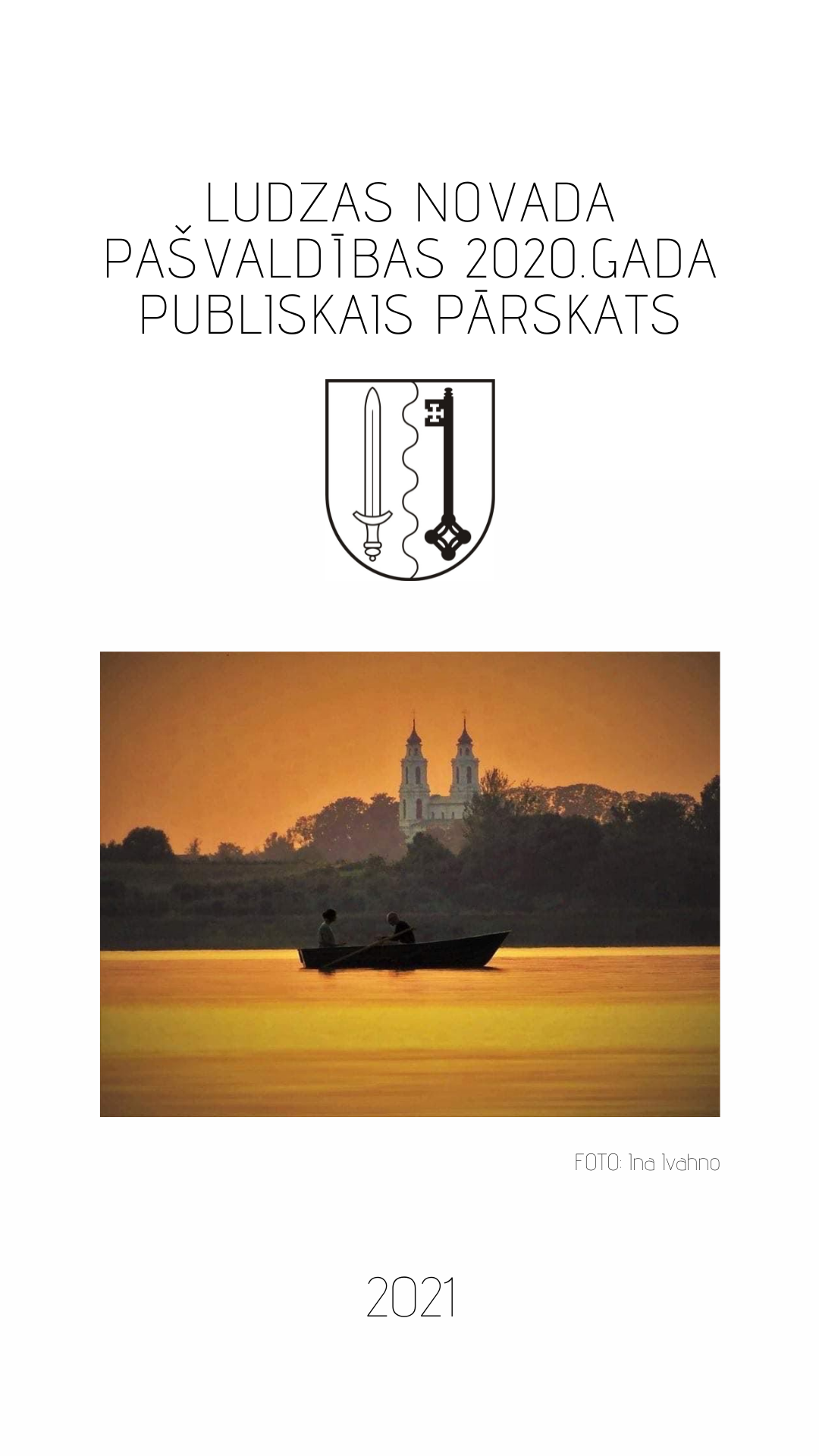 LUDZAS NOVADA PAŠVALDĪBAS 
 2020. GADA PUBLISKAIS PĀRSKATSSatura rādītājs1. Ludzas novada pašvaldības raksturojums	32. Pašvaldības divos iepriekšējos gados izpildītais un kārtējam gadam pieņemtais budžets, tai skaitā par saistību un garantiju apjomiem	82.1. Pamatbudžeta izpilde	82.2. Pašvaldības saistības	243.	Finanšu pārskats	264.	Zvērināta revidenta ziņojums par pašvaldības 2020. gada pārskatu	335.	Ludzas novada domes lēmums par 2020. gada pārskatu	392020.gada Ludzas novada pašvaldības gada pārskats pilnā apjomā pieejams Ludzas novada domes Finanšu un grāmatvedības nodaļā, bet 2021.gada 28.aprīļa lēmuma pielikumi Ludzas novada domes Administratīvajā nodaļā.	406.	Veiktie pasākumi teritorijas attīstības plāna īstenošanā	416.1 Sabiedriskā transporta organizēšana	416.2 Vides aizsardzība	416.3 Pašvaldības autoceļu infrastruktūra	436.4 Nekustamie īpašumi	437.	Pašvaldības līdzdalība projektos, investīciju piesaiste	447.1 Uzņēmējdarbības attīstības veicināšana	447.2	Projektu ieviešana	458. Komunikācija ar sabiedrību	558.1. Ludzas novada pašvaldības komunikācijas kanāli	558.2. Sadarbība ar plašsaziņas līdzekļiem	568.3. Komunikācija e-vidē	568.4. Pasākumi un aktivitātes iedzīvotāju līdzdalības veicināšanai, dzīves kvalitātes uzlabošanai	578.5. Sadarbība ar sabiedriskajām organizācijām	609. Pašvaldības vadības pilnveidošanai veiktie un turpmāk plānotie pasākumi	60Pielikumi:1. pielikums – Ludzas novada pašvaldības pamatbudžets2. pielikums – Ludzas novada pašvaldības saistību apmērs3. pielikums – Ziņojums par Ludzas novada attīstības programmas ieviešanu4. pielikums – Ludzas novada domes lēmums „Par Ludzas novada pašvaldības 2020. gada publiskā pārskata apstiprināšanu” 1. Ludzas novada pašvaldības raksturojumsLudzas novads ir pierobežas novads un atrodas Latgales reģiona austrumu daļā. Tā kopējā teritorija aizņem 966 km2 (pagastu platība – 955 km2 , pilsētas – 11 km2 ). Novada administratīvais centrs ir Ludzas pilsēta. Tā atrodas 267 km attālumā no valsts galvaspilsētas Rīgas, 122 km attālumā no Daugavpils un 30 km attālumā no Rēzeknes. Ludzas novads robežojas ar Ciblas novadu, Zilupes novadu, Rēzeknes novadu un Dagdas novadu. Robeža ar Krievijas federāciju (14,7 km gara robeža) ir arī valsts robeža. Ludzas novads pamatoti uzskatāms par vārtiem starp austrumiem un rietumiem. Novada teritoriju šķērso valsts galvenais autoceļš A12 Jēkabpils – Rēzekne – Ludza – Krievijas robeža (Terehova), starptautiskās automaģistrāles E22 Rīga – Maskava daļa, un dzelzceļa līnija Rīga - Maskava.Kopējais iedzīvotāju skaits novadā – 12594 cilvēki (PMLP dati uz 01.01.2021.), no kuriem Ludzas pilsētā dzīvoja 8039 cilvēki, t.i. 62,2 %.Ludzas novada pašvaldības teritorijai ir šāds iedalījums:Briģu pagasts;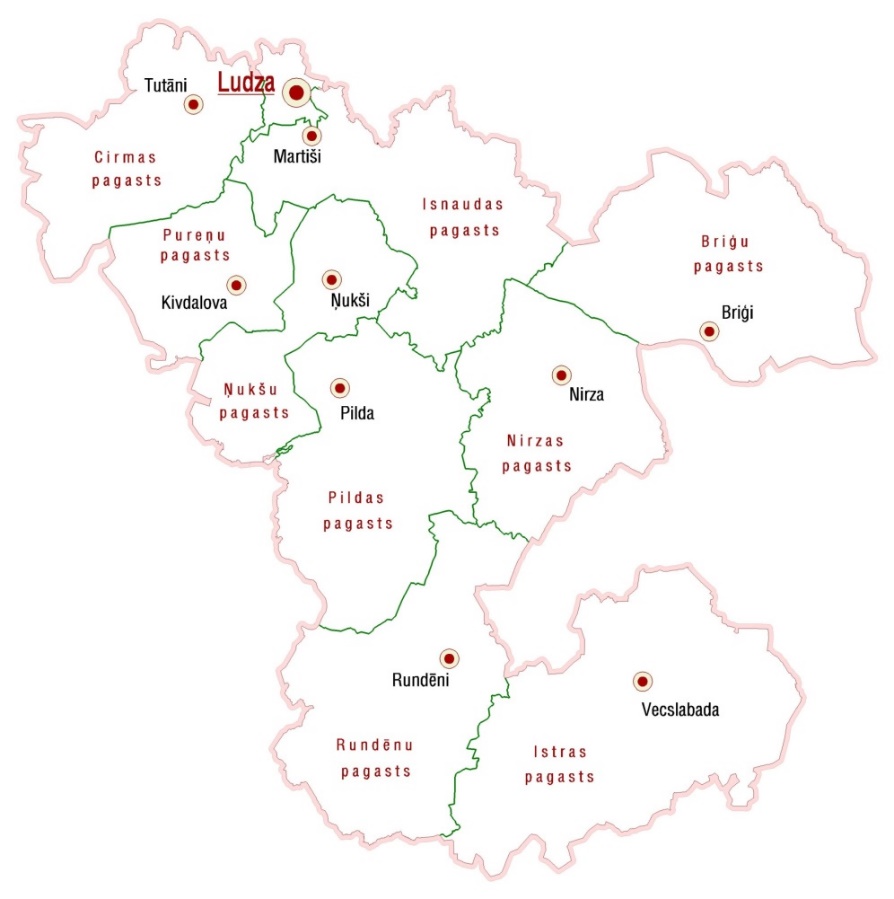 Cirmas pagasts;Isnaudas pagasts;Istras pagasts;Ludzas pilsēta;Nirzas pagasts;Ņukšu pagasts;Pildas pagasts;Pureņu pagasts;Rundēnu pagasts.Pagasta pārvaldi vada domes iecelts pagasta pārvaldes vadītājs, kurš nedrīkst būt domes deputāts. Pagasta pārvaldes vadītāja darbību pārrauga domes priekšsēdētāja vietnieks. Ludzas novada pašvaldība:Juridiskā adrese: Raiņa iela 16, Ludza, Ludzas novads, LV – 5701Reģ. Nr. LV 90000017453	Pašvaldības administrācija ir pašvaldības iestāde “Ludzas novada pašvaldība”, kas nodrošina domes pieņemto lēmumu izpildi, kā arī darba organizatorisko un tehnisko apkalpošanu, un tā sastāv no:1. 	Administratīvās nodaļas; 2. 	Attīstības un nekustamā īpašuma nodaļas;Finanšu un grāmatvedības nodaļas;Juridiskās nodaļas;Ludzas novada dzimtsarakstu nodaļas;Ludzas novada būvvaldes.           Administrācijas vadītājs ir pašvaldības izpilddirektors.	Pašvaldības administrācija darbojas uz domes apstiprināta nolikuma pamata. Administrācijas struktūrvienības darbojas, pamatojoties uz administrācijas nolikumu un pašvaldības izpilddirektora (administrācijas vadītāja) apstiprinātiem administrācijas struktūrvienību nolikumiem. 	Pašvaldība ir kapitāldaļu turētāja pašvaldības kapitālsabiedrībā sabiedrība ar ierobežotu atbildību „LUDZAS APSAIMNIEKOTĀJS”;	Pašvaldība ir kapitāldaļu turētāja šādās privātajās kapitālsabiedrībās:- sabiedrībā ar ierobežotu atbildību “Ludzas medicīnas centrs”.sabiedrībā ar ierobežotu atbildību “Ludzas tūrisma aģentūra”;sabiedrībā ar ierobežotu atbildību “ALAAS”. 	Pašvaldība ir dalībnieks šādās biedrībās (nodibinājumos);- biedrībā “Latvijas Pašvaldību savienība”;- biedrībā “Latgales reģiona attīstības aģentūra”;- biedrībā “Eiroreģions “Ezeru zeme”;- biedrībā “Latvijas Pilsētu savienība”;- Latvijas pašvaldību izpilddirektoru asociācijā;- iestādē “Latgales pašvaldību daudznozaru sabiedrisko pakalpojumu regulators”;- nodibinājumā “Nodibinājums Ludzas novada mikrouzņēmēju atbalstam”;- biedrībā “Ludzas rajona partnerība”;- biedrībā “Reģionālo attīstības centru apvienība”;- biedrībā “Latvijas Handbola Federācija”;- biedrībā “Latvijas Vieglatlētikas savienība”;- biedrībā “Latvijas Futbola federācija”;- biedrībā “Latvijas Svarcelšanas klubu apvienība”.Ludzas novada pašvaldība darbojas saskaņā ar Latvijas Republikas likumu “Par pašvaldībām”.	Atsevišķu pašvaldības funkciju pildīšanai dome no deputātiem un attiecīgās pašvaldības iedzīvotājiem ir izveidojusi komisijas:Vēlēšanu komisiju;Administratīvo komisiju;Administratīvo aktu strīdu komisiju;Dzīvojamo māju privatizācijas komisiju;Iepirkumu komisiju;Pašvaldības īpašuma privatizācijas komisiju;Pašvaldības īpašuma atsavināšanas komisiju;Dzīvokļu komisiju;Komisiju pamatlīdzekļu paredzamā atlikušā lietderīgās lietošanas laika noteikšanai;Pašvaldības īpašuma novērtēšanas komisiju;Ētikas komisiju;Uzņēmējdarbības licencēšanas komisiju;Darījumu ar lauksaimniecības zemēm izvērtēšanas komisiju;Pašvaldības nekustamā īpašuma iznomāšanas un nomas tiesību izsoles komisija;Medību koordinācijas komisiju;Pašvaldības stipendiju piešķiršanas komisiju;Pedagoģiski medicīnisko komisiju;Ludzas novada interešu un pieaugušo neformālās izglītības programmu licencēšanu komisiju;Ludzas novada pašvaldības nekustamā īpašuma iznomāšanas un nomas tiesību izsoles komisiju.Padomes: Uzņēmēju konsultatīvo padomi; Atzinības raksta apbalvošanas padomi.   -  Ludzas novada pašvaldības starpinstitucionālās sadarbības grupa.		Ludzas novada domes pašreizējais sastāvs ievēlēts pēc pašvaldību vēlēšanām 2017.gada jūnijā un 2020. gadā: Edgars Mekšs – domes priekšsēdētājs;Valdis Maslovskis – domes priekšsēdētāja vietnieks;Aivars Meikšāns – domes priekšsēdētāja vietnieks attīstības jautājumos; Jevgenija Kušča – domes priekšsēdētāja vietniece sociālajos, izglītības un kultūras jautājumos;Juris Atstupens – domes deputāts;Zinaīda Buliga – domes deputāte;Olita Baklāne – domes deputāte;Alīna Gendele – domes deputāte;Lolita Greitāne – domes deputāte;Arturs Isakovičs – domes deputāts;Igors Lapšovs – domes deputāts;Eleonora Obrumāne – domes deputāte;Olga Petrova – domes deputāte; Viesturs Rancāns – domes deputāts;Jānis Ivulāns – domes deputāts.	Iestādes un uzņēmumi	Pašvaldības dome ir izveidojusi šādas iestādes, kas darbojas uz domes apstiprinātu nolikumu pamata:Ludzas novada pašvaldība;Briģu pagasta pārvalde;Cirmas pagasta pārvalde;Isnaudas pagasta pārvalde;Istras pagasta pārvalde;Nirzas pagasta pārvalde;Ņukšu pagasta pārvalde;Pildas pagasta pārvalde;Pureņu pagasta pārvalde; Rundēnu pagasta pārvalde; Ludzas novada Izglītības, kultūras un sporta pārvalde; Ludzas pilsētas 3.pirmsskolas izglītības iestāde “Namiņš”; Ludzas pilsētas 4.pirmsskolas izglītības iestāde “Pasaciņa”; Ludzas pilsētas pirmsskolas izglītības iestāde “Rūķītis”; Ludzas pilsētas ģimnāzija; Ludzas 2.vidusskola; Ludzas Mūzikas pamatskola; Jura Soikāna Ludzas mākslas skola; Ludzas novada sporta skola; Ludzas novada Bērnu un jauniešu centrs; Ludzas pilsētas galvenā bibliotēka; Ludzas tautas nams; Ludzas novada Tūrisma informācijas centrs; Ludzas Novadpētniecības muzejs; Ludzas novada Bāriņtiesa; Ludzas novada Sociālais dienests; Ludzas novada Sociālās aprūpes centrs “Ludza”; Briģu pagasta pirmsskolas izglītības iestāde; Istras pagasta pirmsskolas izglītības iestāde; Pildas pamatskola; Pildas pagasta pirmsskolas izglītības iestāde.	Augstāk minētās iestādes atrodas Ludzas novada pašvaldības izpilddirektora uzraudzībā.Ludzas novada domes pastāvīgās komitejas:Finanšu pastāvīgā komiteja 5 deputātu sastāvā;Sociālo, izglītības un kultūras jautājumu pastāvīgā komiteja 5 deputātu sastāvā;Teritoriālā un attīstības pastāvīgā komiteja 5 deputātu sastāvā. 2. Pašvaldības divos iepriekšējos gados izpildītais un kārtējam gadam pieņemtais budžets, tai skaitā par saistību un garantiju apjomiem2.1. Pamatbudžeta izpildeLudzas novada pašvaldības 2020.gada budžets sastāv no pamatbudžeta un ziedojumu un dāvinājumu budžetiem, kurus veido pēc  naudas plūsmas principa. Ludzas novada pašvaldības budžets 2020.gadam izstrādāts un apstiprināts, pamatojoties uz likumu “Par valsts budžetu 2020.gadam” un Ludzas novada pašvaldības izpilddirektora 2019.gada 2.oktobra rīkojumu Nr.3.1.1.5/63 “Par novada budžeta projektu 2020.gadam”.2016. gada 5.maijā Ludzas novada pašvaldības izpilddirektors apstiprinājis Instrukciju “Ludzas novada pašvaldības budžeta izstrādāšanas, apstiprināšanas, izpildes un kontroles kārtība”.Ludzas novada pašvaldības budžets ir finanšu instruments Ludzas novada pašvaldības politikas īstenošanai atbilstoši likumos „Par pašvaldībām” un „Par valsts un pašvaldību finanšu līdzekļu un mantas izšķērdēšanas novēršanu” noteiktajām normām.2019. un 2020.gada pamatbudžetu izpildi, un 2021.gadam apstiprināto pamatbudžetu, skatīt 1. pielikumā. 2020.gada pašvaldības kopbudžeta ieņēmumi (ieskaitot ieņēmumus no ziedojumiem un dāvinājumiem) ir 18.374 milj. EUR, kas ir par 0.7% vairāk nekā 2019.gadā. 1.attēls. Ludzas novada pašvaldības kopbudžeta ieņēmumi, izdevumi un finansiālā bilance 2019.gadā un 2020.gadā (milj. EUR).Pamatbudžeta izpildes pārskatā veikts tehnisks labojums, palielināts pārējo ieņēmumu par nomu un īri (ieņēmumu klasifikācijas kods 21.3.8.9.) plāns par EUR 56079 un izdevumu plāns par EUR 56079 (funkcionālās klasifikācijas kods 06.100 “Mājokļu attīstība”, izdevumu klasifikācijas kods  2000 “Preces un pakalpojumi”),  jo saņemts skaidrojums no Valsts kases, ka savstarpējais ieskaits par īres maksas peļņas daļas izlietojumu atspoguļojams arī naudas plūsmā. Pamatojoties uz Ludzas novada domes 2015.gada 22.oktobra lēmumu “Par delegēšanas līguma noslēgšanu”(protokols Nr.14, 28.§), 2015.gada 23.novembrī noslēgts ar SIA “Ludzas apsaimniekotājs” līgums Nr.P-450/2015 par dzīvojamā un nedzīvojamā fonda apsaimniekošanu un pārvaldīšanu. Pamatojoties uz Ludzas novada domes 2020.gada 26.novembra lēmumu” Par dzīvojamā un nedzīvojamā fonda apsaimniekošanas un pārvaldīšanas līguma termiņa pagarinājumu”(protokols nr.19, 23.§) noslēgta Vienošanās Nr. 3 par grozījumiem līgumā, ar kuru līguma darbības termiņš pagarināts līdz 2024.gada 23.novembrim.2020.gadā procentuāli lielāko ieņēmumu daļu, jeb 61.3% no kopējo ieņēmumu apjoma, veido valsts budžeta transferti, kas salīdzinājumā ar 2019.gadu palielinājušies par 1.517 milj. EUR jeb 18.4%, t.sk. pašvaldības budžetā saņemtā dotācija no pašvaldību finanšu izlīdzināšanas fonda, kura veido 41% no kopējā valsts budžeta transfertu apjoma, kas salīdzinājumā ar 2019.gadu palielinājusies par 0.77 milj. EUR jeb 20%. Papildus saņemti transferti Eiropas Savienības politikas instrumentu un pārējās ārvalstu finanšu palīdzības līdzfinansētajiem projektiem par 1.9 milj. EUR, jo 2020.gadā uzsākta vairāku ES fondu projektu īstenošana. ERAF projekta “Konkurentspējīgas uzņēmējdarbības vides nodrošināšana Austrumlatgales pierobežas novadu teritorijā” īstenošani saņemts avansa maksājums 0.8 milj. EUR, ERAF projekta “Uzņēmējdarbību veicinošas infrastruktūras izveide rūpniecisko teritoriju atjaunošanai” avansa maksājums 0.66 milj. EUR. Saņemti arī īstenoto projektu noslēguma maksājumi: projektam “Ludzas vispārējās izglītības iestāžu mācību vides modernizācija” 193 tūkst. EUR, projektam ”Transporta infrastruktūras attīstība Ludzas pilsētā” 91 tūkst. EUR.Pašvaldības budžeta nodokļu ieņēmumi veido 30.3% no kopējo ieņēmumu apjoma, un salīdzinājumā ar 2019.gadu kopsummā samazinājušies par 0.761 milj. EUR jeb 12.1%, t.sk. samazinājušies ieņēmumi no iedzīvotāju ienākuma nodokļa par 0.742 milj. EUR, ieņēmumi no nekustamā īpašuma nodokļa par 2 tūkst. EUR, azartspēļu nodokļa par 39 tūkst. EUR, bet dabas resursu nodokļa ieņēmumi saņemti 22.6 tūkst. EUR. 2020.gadā iekasēti nekustamā īpašuma nodokļa iepriekšējo gadu parādi 40.9 tūkst.  EUR, tomēr uz 31.12.2020. izveidojies parāds kopā ar pamatparāda palielinājumu un nokavējuma naudu 92.9 tūkst. EUR, kurš salīdzinājumā ar 2019.gadu ir samazinājies par 7.3 tūkst. EUR.Lai nodrošinātu atsevišķiem pašvaldības īstenotajiem projektiem pašvaldības līdzfinansējumu un priekšfinansējumu, kā arī papildus finansējumu pašvaldības iestādēm un pasākumiem, pašvaldība 2020.gadā pārdeva īpašumus kopsummā par 0.233 milj. EUR, salīdzinājumā ar iepriekšējo gadu par 0.426 milj. EUR  mazāk, jo 2019.gadā vairāk tika pārdoti mežu īpašumi, bet 2020.gadā zemes īpašumi, tā 2019.gadā ieņēmumi no mežu īpašumu pārdošanas veidoja 73% no kopējiem ieņēmumiem no īpašumu pārdošanas, bet 2020. gadā tikai 5.5%.Ieņēmumi no iestāžu sniegtajiem maksas pakalpojumiem un citi pašu ieņēmumi izpildīti par 105.8%, kopsummā papildus gūti ieņēmumi par 38.3 tūkst. EUR. Papildus ieņēmumi gūti no šādiem ieņēmumu veidiem: par telpu nomu, zemes nomu, par komunālajiem pakalpojumiem (ar 2020.gada 1.aprīli paaugstināti ūdensapgādes un kanalizācijas tarifi pagastu administratīvajās teritorijās).  Salīdzinot ar 2019.gadu ieņēmumi palielinājušies par 137.5 tūkst. EUR, jo iekļauta SIA “Ludzas apsaimniekotājs” īres maksas peļņas daļa 56 tūkst. EUR, palielinājās ieņēmumi par personu uzturēšanos sociālās aprūpes centrā “Ludza” par 53.3 tūkst. EUR, jo centram ir papildus telpas ēkā Isnaudas pagastā  un par 18.6 tūkst. EUR palielinājušies ieņēmumi no zemes noma. No biedrības “Latgales reģionu attīstības aģentūra” nav saņemts plānotais maksājums, 2019.gadā veiktais priekšfinansējums 18.4 tūkst. EUR skeitparka ierīkošanas projektam. 2.attēls. Ludzas novada pašvaldības kopbudžeta izdevumi atbilstoši funkcionālajām kategorijām 2019.gadā un 2020.gadā (EUR).	Kopbudžeta, iekļaujot ziedojumus un dāvinājumus, izdevumi 2020.gadā ir 18 999157 EUR, kas ir par 9.8 % vai 1 698 220 EUR vairāk nekā 2019.gadā.Izpildvaras uzturēšanas izdevumi 2020.gadā ir 1 788 795 EUR, par 242228 EUR vairāk nekā iepriekšējā gadā. 2020. gadā izveidots Klientu apkalpošanas centrs, kurš darbību uzsāka 1. oktobrī, ierīkotas telpas, veikti remonti palīgtelpās un telpās ēkas 1. stāvā. Klientu apkalpošanas centra aprīkojumam un uzturēšanas izdevumiem izlietoti 19.5 tūkst. EUR. Īstenots projekts “Video konferenču zāles izveide Ludzas novada pašvaldībā, izveidojot jaunu bezkontakta vai autonomu risinājumu, kas samazina klātienes saskarsmes nepieciešamību”, kopējās projekta izmaksa 155 tūkst. EUR.Apstiprinot gada budžetu tika izveidots rezerves fonds izdevumiem neparedzētiem gadījumiem 50 000 EUR apmērā, gada laikā novirzīti līdzekļi 5442 EUR apmērā.Kopbudžeta sadaļā “Ekonomiskā darbība” izdevumi apgūti par 77.3% (precizētais plāns 4491873 EUR, izpilde 3470222 EUR).Nav apgūti budžeta līdzekļi 12415 EUR, kurus veido ieņēmumi no ūdenstilpju un zvejas tiesību nomas.   Autoceļu (ielu) uzturēšanai un kapitālajiem remontiem izlietoti autoceļu fonda līdzekļi 545 450 EUR un pamatbudžeta līdzekļi 1 028 697 EUR, t.sk.  aizņēmumi no Valsts kases 522 799 EUR. Autoceļu fonda līdzekļu atlikums uz gada beigām 75 880 EUR, t.sk. 25627 EUR tika plānoti tilta Pildas pagastā remonta  līdzfinansējumam.Centrālā finanšu un līgumu aģentūra 2020.gadā nav veikusi projekta “Infrastruktūras attīstība uzņēmējdarbības veicināšanai Ludzas, Kārsavas  un Ciblas novados” noslēguma pārbaudi  un nav apstiprinājusi projekta partneru izdevumus, tāpēc vadošais projekta partneris Ludzas novada pašvaldība nav veikusi maksājumus Kārsavas un Ciblas pašvaldībām 75978 EUR apmērā un nav atmaksājusi valsts budžetam par iepriekšējiem gadiem saņemtos neizlietotos projekta līdzekļus 519 260 EUR. Šī projekta ietvaros Ludzas novada pašvaldība veica ūdenssaimniecības infrastruktūras un sadzīves kanalizācijas tīklu izbūvi Banonejas ceļa posmā. Būvdarbi uzsākti 2019.gada nogalē un pabeigti 2020.gadā, 2020. gadā apgūtie līdzekļi notekūdeņu apsaimniekošanā 62418 EUR, ūdensapgādē 28815EUR. Nav īstenoti ERAF projekta “Kulinārā mantojuma un tradicionālo amatniecības prasmju saglabāšana un popularizēšana” publicitātes un delegāciju uzņemšanas pasākumi, rezultātā nav apgūti projekta līdzekļi 21 126 EUR. Kopbudžeta sadaļā “Vides aizsardzība” izdevumi apgūti par 84.7% (precizētais plāns 233956 EUR, izpilde 198 220 EUR).Ludzas novada pašvaldība, saskaņā ar Saistošajiem noteikumiem piešķir līdzfinansējumu projektēšanas un būvniecības izmaksu daļējai segšanai nekustamo īpašumu pieslēgšanai centralizētajām ūdensapgādes un kanalizācijas sistēmām Ludzas pilsētā un novada pagastu teritorijās. No plānotajiem līdzekļiem notekūdeņu apsaimniekošanā šim mērķim apgūti 54.5% vai 21796 EUR (ekonomija 18204 EUR) un ūdensapgādē 22.7% vai 4542 EUR (ekonomija 15458 EUR).Kopbudžeta sadaļā “Teritoriju un mājokļu apsaimniekošana” izdevumi apgūti par 89.3% (precizētais plāns 2 301 949 EUR, izpilde 2 055 468 EUR).Novada lauku teritorijās noslēgti seši daudzdzīvokļu dzīvojamo māju apsaimniekošanas līgumi, uzkrātie līdzekļi 11405 EUR. Remontdarbi no  māju uzkrājuma fonda veikti tikai daudzdzīvokļu mājai Cirmas pagastā 1497 EUR apmērā, saņemot arī pašvaldības līdzfinansējumu 1497 EUR apmērā.Nav pabeigta Ludzas novada teritorijas plānojuma 2013.-2024.gadam grozījumu izstrāde, līgumsumma 3789 EUR.Tikai 2019.gada nogalē uzsākts īstenot Latvijas - Krievijas projekts NATTOUR – pilsētas dabas objektu uzlabošana parkā, jo ieilga projektu saskaņošanas process ar projekta partneriem. 2020.gadā veikti būvdarbi 173.3 tūkst. EUR apmērā un citas aktivitātes 10.2 tūkst. EUR apmērā, neizlietots finansējums 98 tūkst.  EUR, no tā 60 tūkst. EUR pamatlīdzekļu iegādei.2020. gadā uzsākta ERAF projekta “Degradētās teritorijas revitalizācija un ražošanas zonas izveide Ludzas pilsētā” īstenošana. Saņemts projekta līdzekļu avanss 42 922 EUR un  izlietots jauna elektropieslēguma ierīkošanai Krāslavas ielā 1A Ludzā. 2020. gadā izlietoti pašvaldības līdzekļi 42695 EUR apmērā projekta  tehniskajai dokumentācijai.Budžeta sadaļā “Veselība” izdevumi 2020.gadā ir 93 637 EUR, kas ir par 85.2% 75 992 EUR mazāk  nekā 2019. gadā. Sakarā ar ārkārtas situāciju par Covid 19 izplatību netika īstenotas projekta “Sabiedrības veselības veicināšanas un slimību profilakses pasākumu īstenošana Ludzas novadā” aktivitātes, 2020. gadā līdzekļi apgūti par 26.5% , neapgūti 13.8 tūkst.  EUR, salīdzinot ar 2019.gadu samazinājums ir 74.4 tūkst. EUR.Kopbudžeta plānotie izdevumi atpūtai, kultūrai un reliģijai 2020. gadā apgūti par 78.8% (precizētais plāns 1370255 EUR, izpilde 1080138 EUR). Salīdzinājumā ar 2019. gada kopbudžeta izdevumiem 1338214 EUR , izdevumi samazinājušies par 258 076 EUR. Šīs nozares izdevumu samazinājumu visvairāk ietekmējusi 2020.gada ārkārtas situācija saistībā ar Covid 19 izplatību, jo kultūras iestādes nedarbojās un pasākumi notika tikai vasaras mēnešos, tāpēc izveidojās līdzekļu ekonomija atlīdzībai, izdevumiem par komunālajiem pakalpojumiem un izdevumiem pasākumu organizēšanai.2019.gada 29.decembrī pašvaldība apstiprināja nolikumu “Par pašvaldības atbalstu sporta veicināšanai Ludzas novadā” (domes sēdes protokols Nr.18.,14.§), tāpēc, saskaņā ar šo nolikumu, izdevumi tiek atspoguļoti kā dotācijas un 2020.gadā biedrībai “SK Latgols” piešķirti 48 000 EUR.Ludzas novadā darbojas 10 pagastu bibliotēkas un Ludzas pilsētas galvenā bibliotēka. 2020.gads mainīja cilvēku ieradumus. Līdz šim lietotājiem bibliotēkas bija kā tikšanās, komunikācijas vieta. Covid – 19 ierobežojumi būtiski ietekmēja bibliotēku darba pamatrādītājus. Reģiona bibliotēkās tika atcelti vairāk nekā puse pasākumu, kas negatīvi ietekmēja bibliotēkas tēlu sabiedrībā. Bet, TOMĒR, atskaites gads – jaunu izaicinājumu un varbūt pat progresa gads, jo diez vai mēs tik ātri, parastajos apstākļos, būtu sākuši izmantot dažādus komunikācijas rīkus, platformas pasākumiem, sapulcēm, konferencēm u.t.Pagastu bibliotēkas 2020.gadā veiksmgi izgāja akreditāciju un tām tika piešķirts vietējās nozīmes bibliotēku statuss un Ludzas pilsētas galvenā bibliotēka 2016.gadā akreditēta uz pieciem gadiem kā reģiona galvenā bibliotēka. Bibliotēku darbību 2020. gadā raksturo šādi rādītāji:lasītāju skaits – 3787, t.sk. bērni un jaunieši – 1075;apmeklējumu skaits – 42363, t.sk. bērni – 11480;izsniegumu skaits – 90341, t.sk. bērni – 11627.Salīdzinot ar 2019. gadu lasītāju skaits bibliotēkās palielinājās par 250 lasītājiem, bet bērnu skaits samazinājās par - 57, apmeklējumu skaits samazinājies par 8389, tai skaitā bērniem par 8978 apmeklējumiem, izsniegumu skaits samazinājās par 3188, izsniegums bērniem samazinājies par 9409 vienībām. Novada bibliotēku krājumi pārskata perioda beigās sastādīja 97263 vienības. Atskaites gadā bibliotēku fondi papildinājās ar 8573 jaunieguvumiem, kuru iegādei tika izlietoti 146283 EUR, no tiem no tiem 228.54 EUR projekta NATTOUR Nr.LV-RU-030 iegūtie finanšu līdzekļi. Pārskata periodā no bibliotēku krājumiem tika izslēgti 7901 eksemplāri. Pārskata periodā tika izveidoti 27068 ieraksti novadpētniecības datu bāzē.2000.gadā Ņukšu pagasta bibliotēkā tika veikta krājuma automatizētā inventarizācija BIS Alisē. Inventarizācijas komisija konstatēja, ka krājumā ir 3678 grāmatu eksemplāri un 641 citu iespiedarbu eksemplāri. Veicot inventarizāvciju secināts, ka brīvpieejas apstākļos, deviņu gadu laikā, pazudušas 36 grāmatas.2020. gadā Ludzas pilsētas galvenā bibliotēka sadarbībā ar Latvijas Universitātes Lībiešu institūtu izdeva profesora Ulda Baloža grāmatu “Ludzas igauņu valodas ābece” (Lutsi kiele lementar), kuras nolūks bija iepazīstināt ar savdabīgu un mazāk zināmu Latvijas kultūras un Latgales kultūrvēsturiskās identitātes daļu – Ludzas igauņiem un to valodu. “Ludzas igauņu ābece” pētījums par Ludzas igauņu valodu, tās kādreizējiem zinātājiem un viņu apdzīvotajiem ciemiem Ludzas apkārtnē. (Grāmatas izdošanu atbalstīja VKKF)2020. gadā tika organizēti 6 bibliotēku darbinieku darba semināri publisko un skolu bibliotēku darbiniekiem.Pārskata periodā katra novada bibliotēka tika apmeklēta divas reizes. LPGB darbinieki apmeklējumu laikā izvērtēja bibliotēku krājuma stāvokli, izkārtojumu, pārbaudīja dokumentāciju. Apmeklējumu laikā tika pārrunātas darba aktualitātes un idejas darba uzlabošanai.2020.gada 2.pusgadā uzsākts projekts “Ģimenei draudzīgas  bibliotēkas izveide kā ieguldījums sociāli ekonomiskajā attīstībā Ludzas novadā, Roķišķu rajonā un Jēkabpils pilsētā”. Covid 19 izplatības ārkārtējā situācija ietekmēja plānotā finansējuma apgūšanu. Finansējums apgūts 26% apmērā, nav iegādāti pamatlīdzekļi 21.8 tūkst. apmērā, nenotika pasākumi un braucieni pie projekta partneriem.2020.gadā nenotika Ludzas pilskalna teritorijas labiekārtošanas būvdarbi (projekts “Rīteiropas vērtības”), nav apgūti 149 542 EUR. Tika veikta būvprojekta aktualizācija un būvdarbu iepirkuma procedūra tiks pabeigta tikai 2021.gadā.2020.gadā Ludzas Novadpētniecības muzeja darbs noritējis atbilstoši Vidējā termiņa darbības un attīstības stratēģijai 2020.-2024.gadam, kā arī saskaņā ar 2020.gada darba plānu un atbilstoši pieejamiem resursiem. Sakarā ar ārkārtējo situāciju valstī, kura tika ieviesta saistībā ar COVID-19, muzeji Latvijā bija slēgti no 16.marta. Ludzas Novadpētniecības muzejs apmeklētājiem bija atvērts no 2020.gada 12.maija līdz 21.decembrim, kad atkal tika ieviesti ierobežojumi. Muzejā varēja atrasties vienlaicīgi tikai līdz 10 cilvēkiem, Brīvdabas nodaļas objektos  - 1-2 cilvēki.LR KM Muzeju akreditācijas komisija saskaņā ar MK noteikumu Nr.532 16.punktu izskatīja LdNM akreditācijas iesniegtos dokumentus un 2020.gada 22.maijā apmeklēja muzeju, lai novērtētu muzeja atbilstību Muzeju likumā noteiktajiem muzeja akreditācijas nosacījumiem. Komisija 2020.gada 12.jūnijā atzinumā secināja, ka LdNM atbilst Muzeju likuma 9.panta otrās daļas nosacījumiem un ir akreditējams uz 5 gadiem un izsniedzama akreditācijas apliecība Nr. 88A4, kā apliecinājums Valsts atzīta muzeja darbībai no 2020.gada 7.jūlija līdz 2025.gada 6.jūlijam. Uz 2020.gada 31.decembri muzeja krājumu vienību skaits ir 39573 vienības. Pārskata gadā krājums tika papildināts ar 180 vienībām. Krājuma papildinājuma vislielāko daļu sastāda dāvinājumi – 177 vienības un pirkumi – 3 priekšmeti (126.00  EUR – finanšu avots: Ludzas novada pašvaldība). Kopkatalogā datorizēti ievadīto krājumu vienību kopskaits 17470 (ievadīts 1100).Pārskata periodā muzeju apmeklēja 4749 apmeklētāji (no tiem 1998 bezmaksas jeb 42%), Ludzas Lielo sinagogu apmeklēja 1189 cilvēks (no tiem 157 bezmaksas jeb 13%). Tika novadītas 57 ekskursijas pa muzeju un Brīvdabas teritoriju  un  Ludzas Lielajā sinagogā 47. Pa pilsētu novadītas 40 pārskata ekskursijas.Pārskata perioda laikā muzejā tika organizēti 6 pasākumi (apmeklēja 829 cilvēki). Lielākais pasākums notika 29. un 30.augustā LdNM teritorijā notika 10.Latvijas Amatierteātru brīvdabas izrāžu festivāls “Vezums 2020”. Piedalījās 16 kolektīvi no Rīgas, Madonas, Kārsavas, Limbažiem, Viļakas, Valmieras, Jelgavas, Bauskas, Lielvārdes un Ludzas novada. Amatierkolektīvu veikumu vērtēja žūrija: Latvijas Kultūras akadēmijas prof.Aina Matīsa, Latvijas amatierteātru speciālists Haralds Ulmanis un režisore, skatuves runas pedagoģe Māra Liniņa. Divu dienu garumā notika 16 dažādu žanru izrādes. Pasākumā piedalījās 601 apmeklētājs.  2020.gadā tika novadītas 32 (2018.gadā-56, 2019.gadā-54) muzejpedagoģiskās programmas, piedalījās 599 dalībnieki, t.sk. programmas “Latvijas skolas soma” ietvaros, kā arī 4 muzejpedagoģiskās programmas kā mūžizglītības sastāvdaļa, piedalījās 165 cilvēki. Diemžēl 2020.gadā novadīto programmu skaits saruka par 40%, kas pamatojams ar ārkārtējās situācijas ierobežojumiem valstī, kuri tika ieviesti saistībā ar COVID-19. 	Nodrošināta regulāra muzeja un tā aktivitāšu reklāma muzeja mājaslapā, Ludzas novada pašvaldības mājaslapā, vizuālās reklāmas stendos, interneta portālos, sociālajos tīklos un iespēju robežās – radio, TV un presē. Muzeja aktivitātes atspoguļotas 60 publikācijās presē, sižetos LRT , radio. Pēc pieprasījuma masu medijiem operatīvi un iespējami pilnā apjomā sniegta informācija par visām muzeja darbības jomām - telefoniski, mutiski, elektroniski.	Pārskata periodā mājaslapu apmeklēja 35400  Interneta lietotāji, lapa tika apskatīta 141 600 reizes. Salīdzinot ar iepriekšējo pārskata periodu, mājaslapas apmeklētāju skaits ievērojami audzis Mājaslapas mūsdienīgais dizains būtiski palielināja auditoriju un atpazīstamību lietotāju vidū.	Pārskata periodā LdNM bijis pieejams apmeklētājiem 250 dienas (2136 stundas, no kurām 444 stundas ārpus normālā darba laika, t.sk. sestdienās un svētdienās). LdNM ekspozīcijas un izstādes apmeklētājiem bija pieejamas 6 dienas nedēļā (no 1.aprīļa līdz 31.oktobrim – sestdienās no plkst. 10.00 līdz plkst. 17.00, pēc vajadzības muzejs bija atvērts arī svētku dienās, kā arī ārpus darba laika).   	Pārskata periodā  sinagoga bija pieejama apmeklētājiem 206 dienas (824 stundas, no kurām 23 stundas ārpus normālā darba laika, t.sk. sestdienās un svētdienās.	Ludzas Lielā sinagoga bija pieejama apmeklētājiem no otrdienas līdz piektdienai no plkst. 13.00 līdz 17.00, sestdienās - no 10.00 līdz 14.00.Kvalitāti un profesionalitāti muzeja pamatdarbības jautājumos nodrošina muzeja padomes un komisijas. Pārskata periodā notikušas 4 Zinātniskās padomes, kurās izvērtē padarīto un plāno turpmāko darbu, apspriež koncepcijas un plānus, risina aktuālos uzdevumus, 5 ražošanas sēde,  16 muzeja krājuma komisijas sēdes.	 Kvalitātes standartu paaugstināšanu veicinājusi arī darbinieku kvalifikācijas celšana – finansiālo iespēju robežās apmeklēti KM un citu iestāžu organizētie kursi un semināri.	2020. gadā saimniecības nodaļa organizēja un koordinēja saimniecisko darbību muzejā, veicot saimnieciskā inventāra, materiālu iegādi, izmantošanu un inventarizāciju. Nozīmīgi un finansiāli ietilpīgi darbi bija saistīti muzeja ēkas krāsošanu, inventāra un darba instrumentu  iegādi. Nozīmīgākie saimnieciskie pasākumiFinanšu avots – Ludzas novada pašvaldībaSaskaņā ar Sinagogas  kapitālā remonta un rekonstrukcijas projekta īstenošanas nosacījumiem  izveidotā rezerve 2020.gadam  5000 EUR apmērā nav izmantota, nav izmantoti arī ziedojumi 1232 EUR apmērā.Saskaņā ar noteikumiem “Noteikumi par kārtību, kādā piešķiramas naudas balvas par izciliem sasniegumiem kultūrā un sportā, un naudas balvu apmēru”, balvas izmaksātas kopsummā par 23 972 EUR par sasniegumiem 2019.gadā un  2020.gadā. Kopbudžeta sadaļā “Izglītība” izdevumi apgūti par 91.6% (precizētais plāns 8316289 EUR, izpilde 7615339 EUR).Sešu pirmsskolas izglītības iestāžu uzturēšanai izlietoti 1644196 EUR, par  68806 EUR mazāk kā 2019. gadā, vai izdevumi apgūti par 93.3%. Nav apgūti izdevumi  atlīdzībai 46360 EUR, precēm un pakalpojumiem 41001 EUR, kapitālajiem izdevumiem 30522 EUR. Iestādēm izveidojusies 2020.gadā ekonomija  11108 EUR par komunālajiem pakalpojumiem un ēdināšanas izdevumiem 7894 EUR, salīdzinot ar precizētajiem izdevumu plāniem. Ludzas pilsētas pirmsskolas izglītības iestādei “Rūķītis” piešķirta un izlietota valsts mērķdotācija pedagoģisko darbinieku darba samaksai un valsts sociālās apdrošināšanas obligātajām iemaksām EUR 198180 un mācību līdzekļiem no valsts EUR 824, no pašvaldības – 727 EUR.  Mērķdotācija pedagogu darba samaksai, salīdzinot ar iepriekšējo gadu ir palielinājusies par EUR 216.  No 2020.gada 1.septembra PII “Ŗūķītis” pedagogu darba alga ir noteikta EUR 870 par vienu likmi, jo uz 2020.gada 1.septembri bija izveidojusies darba algas ekonomija, sakarā ar pedagogu slimību. Pamatojoties uz 2016.gada 5.jūlija MK Noteikumiem Nr.455 “Pedagogu darba samaksas noteikumi” ar 2020.gada 16.jūnija grozījumiem (not.Nr.401) zemākā mēneša darba algas likme ir noteikta  EUR 790.  Uz 2021.gada 1.janvāri darbojas 5 grupas, īsteno 3 izglītības programmas un iestādi apmeklē 80 audzēkņi. Pārējām piecām pirmsskolas izglītības iestādēm kopā 2020.gadā no valsts tika piešķirti un izlietoti EUR 2583 mācību līdzekļiem, bet no pašvaldības – EUR 7618.Ar 2020.gada 1.septembri PII pedagogiem no pašvaldības finansējuma  darba algas palielinājums ir  40 EUR par vienu likmi ( no EUR 750 uz EUR 790) .Pilsētas  pirmsskolas izglītības iestādēs “Pasaciņa” un “Namiņš" darbojas 17 grupas, audzēkņu skaits 308. Lauku 3 pirmsskolas izglītības iestādēs darbojas 5 grupas, audzēkņu skaits ir 76. Salīdzinot ar iepriekšējo mācību gadu audzēkņu skaits nedaudz samazinājies  pilsētas PII , bet pieaudzis Istras pagasta PII, pārējās pirmsskolas izglītības iestādēs laukos audzēkņu skaits nemainīgs.Nav apgūti plānotie izdevumi PII “Pasaciņa” dīzeļdegvielas iegādei apkurei par 5034 EUR, jo ziemas bija siltas un apkurei bija vajadzīgs mazāks daudzums kurināmā. Nav pabeigti projektēšanas darbi PII “Pasaciņa” ēkas siltināšanai 18850 EUR.Vispārizglītojošo skolu uzturēšanai izlietoti 3710119 EUR, precizētie izdevumi 3987855 EUR apgūti par 93%.Sakarā ar skolu slēgšanu  uz ārkārtas situācijas laiku, darbinieku darba nespējas laiku 2020.gadā izveidojusies izdevumu ekonomija atlīdzībai 55981 EUR, precēm un pakalpojumiem 91 496 EUR, t.sk. izdevumi par komunālajiem pakalpojumiem 31151 EUR, nav apgūti kapitālie izdevumi 127 484 EUR. Ludzas pilsētas ģimnāzijā 2020.gadā tika veikti remontdarbi – apsardzes signalizācijas ierīkošana 2936 EUR; basketbola laukuma ierīkošana 10674 EUR; aizsargtīkls starp tenisa kortu un futbola laukumu 1976 EUR; videonovērošana I un II korpusa teritorijā, stadionā un trenažieru zālē 10897 EUR; ārējā apgaismojuma izbūve 16007 EUR; bruģēta celiņa izbūve starp I un II korpusu 22469 EUR; ventilācijas sistēmas atjaunošana 8818 EUR; kāpņu pārbūve pie II korpusa 3419 EUR; logu nomaiņa 3304 EUR.Vislielākie  kapitālie izdevumi ir Ludzas pilsētas ģimnāzijas peldbaseina būvniecības izmaksas, akts par būves pieņemšanu ekspluatācijā parakstīts 2019. gada 30. decembrī, apmaksa par decembra mēneša izpildītiem darbiem un noslēguma norēķina izdevumi veikti 2020.gadā – 636174 EUR. Peldbaseins atklāts 2020.gada 16.februārī. 2020.ieņēmumi par peldbaseina izmantošanu – 58437 EUR.2019. gada nogalē uzsākti Ludzas pilsētas ģimnāzijā divi Erasmus skolu partnerības projekti, bet 2020. gada ārkārtas situācija neļāva īstenot projektu aktivitātes: skolu apmaiņas braucienus un viesu uzņemšanu, plānotie izdevumi nav apgūti 35686 EUR apmērā.  Pamatojoties uz 2016. gada 5. jūlija MK Noteikumiem Nr.455 “Pedagogu darba samaksas noteikumi” ar 2020. gada 16. jūnija grozījumiem (not.Nr.401) zemākā mēneša darba algas likme pedagogiem ir noteikta EUR 790. Tāpat kā iepriekšējos gados arī 2020. gadā no pašvaldības finansējuma tiek apmaksāta darba samaksa  sociālajiem pedagogiem,  sporta organizatoriem un pagarinātās dienas grupas pedgogiem, pašvaldība šim mērķim 2020.gadā ir izlietojusi finansējumu EUR 73315 apmērā, salīdzinot ar 2019. gadu, tas ir par EUR 1684 vairāk. 2020. gadā skolās materiālās bāzes nostiprināšanai bibliotēkām iegādātas mācību grāmatas EUR  9585 no valsts līdzekļiem, no pašvaldības līdzekļiem – EUR 1775,  mācību līdzekļi – EUR 11888 no valsts un EUR 10226 no pašvaldības līdzekļiem, inventārs  - EUR 16024 kopsummā, iegādāti pamatlīdzekļi (t.sk.datortehnika) - EUR 22577.  Pildas pamatskolā uzsākta pamatskolas telpu pārbūve, pielāgojot Pildas pirmsskolas izglītības iestādes vajadzībām, būvdarbu izmaksas 2020. gadā 91 tūkst. EUR. LEADER projekta “Pildas pamatskolas stadiona skrejceliņa atjaunošana” īstenošana notiks 2021. gadā, plānotais finansējums 37552 EUR.2020. gadā saņemts J. Mekša dāvinājums (mantojums) bērnu rotaļu laukuma ierīkošanai, uzsākti projektēšanas darbi, līdzekļi 62167 EUR tiks izmantoti 2021. gadā. Profesionālās ievirzes 3 izglītības iestāžu un interešu izglītības vienas iestādes uzturēšanai izdevumi apgūti par 86.8% (precizētais plāns 1775997 EUR, faktiskā izpilde 1540801 EUR).Mūzikas pamatskolā  2021. gada 1. janvārī audzēkņu skaits bija 181, t.sk. sākumskolas klasēs  vispārizglītojošā programmā 83 skolēni. Skola īsteno 11 profesionālās ievirzes programmas un 1 vispārizglītojošo programmu.Mūzikas pamatskolā audzēkņu sagatavošanai un mūzikas pedagogu darba samaksai izlietoti pašvaldības līdzekļi – EUR 68443,  vecāku līdzfinansējums EUR 10170, kas ir 14,8% no kopējās pedagogu darba samaksas (2019.gadā 16,5%). Salīdzinot ar 2019.gadu pašvaldība mūzikas pedagogu atalgojumam ir izlietojusi par 10538 EUR vairāk, jo palielinājusies darba algas likme no 750 EUR līdz 790 EUR. Skolas direktoram un vietniekam ir noteikta darba alga pēc skolēnu skaita, kā to paredz  MK pedagogu darba samaksas noteikumi.  Kā arī no pašvaldības finansējuma tika izlietots  inventāram un tautas tērpiem – EUR 7434, pamatlīdzekļiem kopā – EUR 26312, no tiem mācību grāmatām  – EUR 1294, mūzikas instrumentiem EUR 10500, datortehnikai EUR 14518.  Mācību līdzekļiem pašvaldība apmaksājusi EUR 1123. J.Soikāna mākslas skolā audzēkņu skaits uz 2020.gada 1.septembri bija 218 profesionālās ievirzes programmās un 38 mācījās  mākslinieciskās fantāzijas akadēmijā. Uz 2021.gada 1.janvāri audzēkņu skaits bija 210 skolēni, t.sk. mākslinieciskās fantāzijas akadēmijā 35 skolēni. Skola īsteno 3 izglītības programmas. J.Soikāna mākslas skolas pedagogu darba samaksai izlietoti pašvaldības līdzekļi – EUR 61237 un vecāku līdzfinansējums EUR 12737 , kas ir 20,8% no kopējās pedagogu darba samaksas (  2019.gadā – 31%).   No pašvaldības līdzekļiem finansējums inventāram – EUR 2451, mācību līdzekļiem EUR 6723 un mācību grāmatām – EUR 400, mājas lapas izveidei – EUR 3600, datortehnikai EUR 713.Sakarā ar to, ka ieilga projekta saskaņošanas process ar projekta partneriem, 2020.gadā nav apgūts J.Soikāna Ludzas mākslas skolas projekta “Jauni amatnieki par tradicionālo iemaņu saglabāšanu un attīstību Latvijas, Lietuvas un Baltkrievijas pārrobežu sadarbībā” (CraftWays) oktobra mēnesī saņemtais projekta avansa maksājums 86744 EUR un plānotais pašvaldības priekšfinansējums 27592 EUR, t.sk. atlīdzībai 10697 EUR, precēm un pakalpojumiem 19747 EUR, kapitālajiem izdevumiem 46348 EUR un plānotajiem avansa maksājumiem partneriem pārskaitīti tikai  15470 EUR (plānotie maksājumi partneriem (transferti) 52968 EUR).Ludzas novada sporta skolā un J.Soikāna Ludzas mākslas skolā  pirms 2020./2021.gadu apkures sezonas veikti apkures sistēmas remontdarbi, esošos apkures katlus nomainot uz koksnes granulu apkures katliem, izveidojusies līdzekļu ekonomija atlīdzībai kurinātājiem un Sporta skolā  izdevumiem kurināmā iegādei apkurei. Nav izlietoti līdzekļi 39395 EUR Sporta skolas stadiona Vārpa rekonstrukcijas projektēšanai, veikts tikai energoaudits 605 EUR. Ludzas novada Bērnu un jauniešu centrā uz 2020 gada 1.septembri skolēnu skaits bija 325. No pašvaldības līdzekļiem pedagogu darba samaksai  ir izlietoti kopā EUR 57295 (direktors 1 likme, direktora  vietnieks 0,75 likmes, metodiķis 0,25 likmes un interešu izglītības pedagogs 1,833 likmes). Ar 2020.gada 1.septembri ir palielinājies pedagogu finansējuma apmērs no pašvaldības līdzekļiem par EUR 5806, jo valsts finansējums ir nepietiekams. No 2020.gada 1.septembra interešu izglītības pedagogu finansējums ir pieaudzis no EUR 750 līdz EUR 790 par 1 likmi.   No pašvaldības līdzekļiem 2020.gadā tautas tērpiem izlietots – EUR 2860, inventāram – EUR 1232  pamatlīdzekļiem – EUR 4181, mācību līdzekļiem – EUR 2992.Ludzas novada sporta skolā darbojas 41 grupa: svarcelšana – 5 grupas, vieglatlētika- 11 grupas, handbols – 19 grupas, futbols – 6 grupas, tās ir profesionālās ievirzes izglītības programmas, kas saņēmušas Izglītības un zinātnes ministrijas licences. Pavisam skolā nodarbojas 568 audzēkņi, kur skolēni iesaistījušies profesionālās ievirzes izglītības programmu apguvē. Sporta skolā tiek īstenota interešu izglītības programma cīņā, šajā programmā nodarbojas 8 skolēni, to finansē valsts.  No pašvaldības līdzekļiem sporta skolas pedagogu darba samaksai izlietoti EUR 41679, kas ir 24% no kopējā finansējuma. ( 2019.gadā – 16%). t.sk.ietilpst divas interešu izglītības programmas, kur nodarbojas 33 skolēni. Pedagogiem pašvaldības finansējums salīdzinot ar 2019.gadu ir pieaudzis par EUR 2753, jo ir palielinājusies darba algas likme no EUR 750 līdz EUR 790 par 1 likmi. No pašvaldības līdzekļiem tika iegādāts sporta inventārs – EUR 15271 apmērā, iegādāti sporta tērpi  - EUR 5983, iegādāta datortehnika EUR 3010 apmērā, pārējie pamatlīdzekļi – EUR 5343, koksnes granulu apkures  katls EUR 11392.Transporta daļas uzturēšanai izlietoti 264404 EUR. Izveidojusies līdzekļu ekonomija degvielas iegādei 9660 EUR pret precizēto plānu, salīdzinot ar pirmatnējo plānu gada laikā izdevumi degvielai samazināti par 32 435 EUR, novirzot citu pasākumu finansēšanai. Iegādātas divas vieglās automašīnas, izdevumi 38622 EUR. Nav izlietots projekta “Karjeras atbalsts vispārējās un profesionālās izglītības iestādēs” finansējums 10246 EUR, t.sk. atlīdzībai 6969 EUR un pārējiem izdevumiem 3277 EUR, jo projekta starpposma maksājumu summas saņemtas oktobra mēnesī. Projekta “Atbalsts izglītojamiem individuālo kompetenču attīstībai” neapgūtie līdzekļi 16 888 EUR, t.sk. atlīdzībai 13931 EUR un pārējiem izdevumiem 2958 EUR. Šo projektu saņemtie pēdējie starpposmu maksājumi paredzēti izdevumiem 2021.gadā.Norēķiniem par izglītības iestāžu sniegtajiem savstarpējiem norēķiniem izlietoti 257589 EUR, par 9296 EUR vairāk nekā 2019.gadā, palielinājušās citu pašvaldību skolu un pirmsskolas izglītības iestāžu uzturēšanas izmaksas. Kopbudžeta sadaļā “Sociālā aizsardzība” izdevumi apgūti par 92.3% (precizētais plāns 2817231 EUR, izpilde 2601062 EUR).Izdevumi par asistentu pakalpojumu nodrošināšanu apgūti par 92.9%, neapgūtā summa ir 20242 ir pakalpojumu apmaksai par decembra mēnesi. Pakalpojuma sniegšanas administratīvajiem izdevumiem izlietoti 19529 EUR.Funkcionālās klasifikācijas kodā 10.100 atspoguļoti arī ERAF projekta “Daudzfunkcionālā sociālo pakalpojumu centra izveide Ludzā” īstenošanas izdevumi. 2020.gadā centra izveidošanai (ēkas pārbūve un telpu aprīkojums) izlietoti 387 401 EUR. Centrs darbību uzsāka 2020.gada 1.jūlijā, tā uzturēšanas izdevumi 2020.gadā 52990 EUR, t.sk. atlīdzībai 37 136 EUR.Ar 2020.gadu funkcionālās klasifikācijas kodā 10.200 atspoguļoti arī izdevumi mājas aprūpei, kuri 2019.gdā tika atspoguļoti kodā 10.900. Salīdzinot ar 2019.gadu (izpilde 120 914 EUR) izdevumi palielinājušies par 17 256 EUR, jo palielinājies aprūpējamo skaits un samaksa par 2020.gada decembra mēnesi veikta decembrī.Sociālās aprūpes centra “Ludza” ar 2020.gada janvāri uzņēma jaunus iemītniekus iekārtotajās telpās ēkā Isnaudas pagasta Istalsnā. Jauno telpu 1.stāvā ir ierīkotas 25 vietas, un pēc 2.stāva telpu remonta- kopējais vietu skaits 40. Sākoties ārkārtas situācijai, iemītnieku skaits bija 18, jauni iemītnieki netika uzņemti un gada vidējais iemītnieku skaits bija tikai 16. SAC “Ludza” uzturēšanai izdevumi, iekļaujot ziedojumus, apgūti par 89.1% (precizētais plāns 683848 EUR, faktiskā izpilde 609581 EUR), ekonomija darbinieku atlīdzībai 39337 EUR, precēm un pakalpojumiem 19042 EUR, nav izlietoti ziedojumi 849 EUR.2020.gadā bija plānots vidēji mēnesī nodarbināt 149 bezdarbniekus, faktiski vidējais bezdarbnieku skaits mēnesī 138, ņemot vērā mēnesī nodarbināto dienu skaitu, izlietoti 330 901 EUR. Pašvaldība dažādu pabalstu izmaksai 2020.gadā plānoja izlietot pamatbudžeta līdzekļus 363841 EUR, izlietoti 322684, līdzekļu ekonomija 41157 EUR, t.sk. pabalstiem maznodrošinātām un neaizsargātām personām 18461 EUR, dzīvokļa pabalstiem 17348 EUR u.c.Gada laikā samazinājies audzēkņu skaits līdz trim audzēkņiem, kuri ievietoti Madonas novada Bērnu un jauniešu ārpusģimenes aprūpes un atbalsta centrā “Ozoli”, divi audzēkņi sasnieguši pilngadību un jauni nav ievietoti.Veicot Sporta ielas Ludzā pārbūvi tika atklāti neparedzētie papildu darbi, kas saistīti ar lietus kanalizācijas pārbūvi, tāpēc plānotos ielas būvdarbus pilnā apmērā līdz ziemai neveica, izsludināts tehnoloģiskais pārtraukums. Un Valsts kases piešķirtais aizņēmums projekta “Uzņēmējdarbību veicinošas infrastruktūras izveide rūpniecisko teritoriju atjaunošanai Ludzas pilsētā” īstenošanai 127 tūkst. EUR  netika izmantots.Pašvaldība nav veikusi Valsts kasei plānoto pirmstermiņa aizņēmuma atmaksu  81671 EUR projekta “Infrastruktūras attīstība uzņēmējdarbības veicināšanai Ludzas, Kārsavas un Ciblas novados” īstenošanai.2.2. Pašvaldības saistības2019. gadā tika ņemti aizņēmumi no Valsts kases 3 442 035 EUR šādiem mērķiem:SIA “Ludzas apsaimniekotājs” pamatkapitāla palielināšanai Eiropas Savienības Kohēzijas fonda projekta "Ūdenssaimniecības pakalpojumu attīstība Ludzas pilsētā" līdzfinansējuma nodrošināšanai – 1 200 000 EUR;ERAF projekta “Daudzfunkcionālā sociālo pakalpojumu centra izveide Ludzā” – 22 453 EUR;ERAF projekta "Rīteiropas vērtības" īstenošanai- 91 934 EUR;ERAF projekta "Transporta infrastruktūras attīstība Ludzas pilsētā" īstenošana – 115 620 EUR;ERAF projektam ”Ludzas vispārējās izglītības iestāžu mācību vides modernizācija” (peldbaseina būvniecība) – 2 012 029 EUR2020. gadā ņemti aizņēmumi no Valsts Kases:1. SIA “Ludzas apsaimniekotājs” pamatkapitāla palielināšanai Kohēzijas fonda projekta “Ūdenssaimniecības pakalpojumu attīstība Ludzas pilsētā” līdzfinansējuma nodrošināšanai 1 256 544 EUR (aizdevuma līgums Nr.A2/1/19/79, 2019. gada 28.marts);2. ERAF projekta “Ludzas vispārējās izglītības iestāžu mācību vides modernizācija” (peldbaseina būvniecība) īstenošanai 409 558 EUR (aizdevuma līgums Nr.A2/1/19/127, 2019.gada 10.maijs);3. ERAF projekta “Daudzfunkcionālā sociālo pakalpojumu centra izveide Ludzā” 115881 EUR īstenošanai (aizdevuma līgums Nr.A2/1/19/390, 2019.gada 23.oktobris);4. EKII projekta “Siltumnīcefekta gāzu emisiju samazināšana ar viedajām apgaismojuma tehnoloģijām Ludzas pilsētā” īstenošanai 144 693 EUR (aizdevuma līgums Nr.A2/1/20/12, 2020.gada 4.februāris); 5. ERAF projekta “Uzņēmējdarbību veicinošās infrastruktūras izveide rūpniecisko teritoriju atjaunošanai Ludzas pilsētā” īstenošanai – 273 684 EUR (aizdevuma līgums Nr.A2/1/20/864, 2020.gada 8.decembris), 2020.gadā – 76 997 EUR, 2021.gadā plānotā summa 196 687 EUR;6. Latvijas- Krievijas pārrobežu sadarbības programmas projekta “Inovatīvu interaktīvu metožu ieviešana pilsētas dabas objektu uzlabošanai un videi draudzīgas apziņas veidošanai sabiedrībā un dabas tūrisma sektorā Latgales reģionā un Pleskavas apgabalā, NATTOUR” investīciju daļas īstenošanai 91 698 EUR (aizdevuma līgums Nr.A2/1/20/867, 2020. gada 9. decembris).2020. gadā noslēgti līgumi ar Valsts Kasi par aizdevumiem  pašvaldības investīciju projektiem ekonomisko un sociālo seku mazināšanai un novēršanai saistībā ar Covid- 19 izplatību;1. Ludzas novada Ludzas pilsētas A.Upīša un Peldu ielu posmu pārbūvei  – 256 195 EUR (aizdevuma līgums Nr.A2/1/20/487, 2020.gada 3.augusts);2. Atbalstsienas un Kr.Barona ielas posma atjaunošanas darbiem Ludzā – 74 612 EUR (aizdevuma līgums Nr.A2/1/20/667, 2020.gada 18.septembris);3. Videokonferenču zāles izveidei Ludzas novada pašvaldībā – 116 408 EUR (aizdevuma līgums Nr.A2/1/20/686, 2020.gada 2.oktobris);4. J.Soikāna, Kārsavas, Smilšu un Miera ielas posmu pārbūvei Ludzā  – 314 259 EUR (aizdevuma līgums Nr.A2/1/20/485, 2020.gada 2.oktobris), 2020.gadā – 94 278 EUR, 2021.gadā plānotā summa 219 981 EUR;5. Ludzas novada Pildas pamatskolas telpu pārbūvei, pielāgojot Pildas pirmsskolas izglītības iestādes vajadzībām  – 175 816 EUR (aizdevuma līgums Nr.A2/1/20/813, 2020.gada 11.novembris), 2020.gadā – 52 745 EUR, 2021.gadā plānotā summa 123 071 EUR;6. Krāslavas ielas posma pārbūvei Ludzā – 325 710 EUR (aizdevuma līgums Nr.A2/1/20/814, 2020.gada 11.novembris), 2020.gadā – 97 714 EUR, 2021.gadā plānotā summa 227 996 EUR;Ludzas pilsētas domes saistību apmēru uz 2021.gada 1. maiju raksturo 2. pielikums. Finanšu pārskats2020. gada pārskata pašvaldības bilances kopsumma ir 57 641 727 EUR. Salīdzinot ar iepriekšējo pārskata periodu bilances kopsumma palielinājusies par 2 847 517 EUR, skatīt 4.pielikumu.Pārskata gadā pamatlīdzekļu bilance palielinājusies par 1 049 414 EUR jeb 2.5 % salīdzinot ar iepriekšējo periodu.Zeme un būvesSalīdzinot ar iepriekšējo pārskata periodu posteņa “Zeme un  būves” bilances vērtība ir palielinājusies par 2 192 594 EUR, tai skaitā būtiskākie (būtiskums 75 000 EUR) darījumi ir:uzbūvēts un nodots ekspluatācijā Ludzas pilsētas ģimnāzijas peldbaseins – 2 690 508 EUR,nodota ekspluatācijā ēkas pārbūves Daudzfunkcionālā sociālo pakalpojumu dienas centra izveidei – 593 420 EUR,pabeigti ielu posmu un to inženierkomunikāciju tīklu rekonstrukcijas darmi Ludzas pilsētā – 578 420 EUR,labiekārtoti laukumi un celiņi Ludzas pilsētas parkā un pašvaldības iestāžu teritorijās – 210 575 EUR,pārcelti uz kontu “Krājumi un ilgtermiņa ieguldījumi atsavināšanai” ūdensvada un kanalizācijas tīkli atlikušajā vērtībā, kas kā mantiskais ieguldījums 2021.gadā nodots SIA “Ludzas apsaimniekotājs” – 271 339 EUR.Tehnoloģiskās iekārtas un mašīnasTehnoloģisko iekārtu un mašīnu bilances vērtība ir 28 948 EUR, salīdzinot ar iepriekšējo gadu samazinājumies par 2 233 EUR.Pārējie pamatlīdzekļiPārtējo pamatlīdzekļu bilances vērtība ir 3 005 408 EUR, salīdzinot ar iepriekšējo gadu palielinājušies par 211 578 EUR. Būtiskākie darījumi – iegādāts telpu aprīkojums un biroja mēbeles Ludzas pilsētas ģimnāzijas peldbaseinam – 79 901 EUR un telpu aprīkojums, mēbeles un datortehnika Daudzfunkcionālajā sociālo pakalpojumu dienas centrā  - 70 949 EUR.Pamatlīdzekļu izveidošana un nepabeigtā būvniecībaPamatlīdzekļu izveidošanas un nepabeigtās būvniecības bilances vērtība ir 1 999 067 EUR, salīdzinot ar iepriekšējo gadu samazinājusies par 1 468 349 EUR, tai skaitā būtiskākie darījumi:uzbūvēts un nodots ekspluatācijā Ludzas pilsētas ģimnāzijas peldbaseins ar aprīkojumu un inventāru – 2 803 065 EUR,ieguldīti līdzekļi pašvaldības ielu un ceļu būvniecībā – 1 878 040 EUR,pabeigti ielu un ceļu būvniecības darbi -  595 814 EUR,ieguldīti līdzekļi Daudzfunkcionālā dienas centra izveidē 214 918 EUR, nodots ekspluatācijā Daudzfunkcionālais dienas centrs ar aprīkojumu, teritorijas labiekārtošanu 638 205 EUR,ieguldīti līdzekļi projektā “Siltumnīcefekta gāzu emisiju samazināšana ar viedajām apgaismojuma tehnoloģijām Ludzas pilsētā” – 243 453 EUR.Turējumā nodotie valsts un pašvaldību īpašumiTurējumā nodoto valsts un pašvaldības īpašumu bilances vērtība ir 846 919 EUR,  salīdzinot ar iepriekšējo gadu samazinājumies par 304 129 EUR, t.sk. būtiskākie darījumi:pārcelti uz kontu “Krājumi un ilgtermiņa ieguldījumi atsavināšanai” ūdensvada un kanalizācijas tīkli un siltumtrases atlikušajā vērtībā, kas kā mantiskais ieguldījums 2021.gadā nodots SIA “Ludzas apsaimniekotājs” – 244 327 EUR,uzlaboti pašvaldības dzīvokļi, pieslēdzot tos ūdensvada un kanalizācijas tīkliem – 27 675 EUR.Bioloģiskie un pazemes aktīviBioloģisko un pazemes aktīvu bilances vērtība ir 179 090 EUR, salīdzinot ar iepriekšējo gadu samazinājumies par 83 EUR. Ilgtermiņa ieguldījumi nomātajos pamatlīdzekļosIlgtermiņa noguldījumu nomātajos pamatlīdzekļos bilances vērtība ir 5 322 EUR, salīdzinot ar iepriekšējo gadu palielinājušies par 3 427 EUR. Avansa maksājumi par pamatlīdzekļiemAvansa maksājumu par pamatlīdzekļiem bilances vērtība ir 446 450 EUR, salīdzinot ar iepriekšējo gadu palielinājumies par 416 609 EUR, tai skaitā būtiskākie darījumi:samaksāti avansi par ielu un ceļu pārbūvi – 309 589 EUR,samaksāts avanss par pildas pamatskolas telpu pārbūvi, pielāgojot to pirmsskolas izglītības iestādes vajadzībām – 48 293 EUR.Izsolē nosolīts zemesgabals pašvaldības funkciju nodrošināšanai – 15 799 EUR.Ilgtermiņa finanšu ieguldījumiSalīdzinot ar 2019. pārskata gadu, palielinājušies par 1 413 463 EUR ilgtermiņa finanšu ieguldījumi.SIA "LUDZAS APSAIMNIEKOTĀJS” darbības veidi ir ūdens ieguve, attīrīšana un sadale; notekūdeņu savākšana un apstrāde; atkritumu savākšana un apstrāde; namu apsaimniekošana; siltuma sadale; labiekārtošanas, apzaļumošanas un apbedīšanas pakalpojumi; būvniecība.SIA "LUDZAS APSAIMNIEKOTĀJS" 2020. gada saimnieciskās darbības rezultāts ir peļņa  5 821 EUR, 2019.gada zaudējumi 35 293 EUR. 2020. gada neto apgrozījums ir 2317585 EUR un pārējie saimnieciskās darbības ieņēmumi 883 178 EUR, kas salīdzinājumā ar 2019. gadu (neto apgrozījums 2 626 697 EU un pārējie saimnieciskās darbības ieņēmumi 198 884 EUR) ir palielinājies par 13%.  Sabiedrības darbības finansiālie rezultāti un finansiālais stāvoklis.2020.saimnieciskā gada finansiālie rādītāji pa ražošanas iecirkņiem:- ūdensvads - EUR 16 489;- kanalizācija - EUR 553;- sanitārā attīrīšana - EUR 12 919;- otrreizējās pārstrādes izejvielu savākšana - EUR (9 330);- namu apsaimniekošana - EUR 46 023;- siltums - EUR (42 801);- siltums (Latgales šķērsiela) - EUR (12 529);- būvniecība un pārējie ieņēmumi - EUR 29 277;- gāzes saimniecība - EUR 1 314;- citi ienākumi - EUR (36 094).Ūdensvada un kanalizācijas iecirknis 2020. gadu ir noslēdzis ar peļņu 17 042 EUR. Salīdzinot ar 2019.gadu, ieņēmumi palielinājās par 60 810 EUR, bet izmaksu būtisks pieaugums nav noticis. 2019. gadā izskatīti un apstiprināti jauni ūdensapgādes pakalpojumu un kanalizacijas pakalpojumu tarifi. Tarifi stājās spēkā no 2019. gada 1. jūnija. Sanitārās attīrīšanas iecirknis nostrādāja ar peļņu. 2020. gadā tarifi palielināti par sadzīves atkritumu apglabāšanas maksas pieaugumu SIA ,,ALAAS" atkritumu poligonā. Otrreizējās pārstrādes izejvielu savākšana ir noslēgusies ar zaudējumiem. Par pamatu tam iepirkuma cenu samazinājums.Siltumapgādes iecirknis 2019. gadu ir noslēdzis ar zaudējumiem 55 330 EUR. Palielinājās izmaksas, jo karstā ūdens padeve tika nodrošināta arī vasaras periodā, kā rezultātā pieauga siltuma padeves zudumi, kā arī elektroenerģijas patēriņš, pieauga materiālu iegādes izmaksas  tekošajiem remontiem un norakstīti mirušo iedzīvotāju parādi.2020. gadā apzaļumošanas un labiekārtošanas iecirknī darbība tika organizēta atbilstoši deleģēšanas līgumam, līdz ar to mainījās ieņēmumu un izdevumu uzskaite. 2020. gadu namu apsaimniekošanas iecirknis noslēdza ar zaudējumu 26 071 EUR, bet 2020.gadā tika apgūti uzkrējuma fonda līdzekļi 361 919 EUR apmērā, kas salīdzinot ar 2019.gadu ir par 103 899 EUR vairāk, līdz ar to guva peļņu 68 815 EUR. Ceļu iecirknis 2020. gadu noslēdza ar peļņu. Salīdzinājumā ar 2019.gadu par 60018 EUR pieauga ieņēmumi.2020. gadā veikts ieguldījums SIA "LUDZAS APSAIMNIEKOTĀJS" pamatkapitālā  1 306 544 EUR, t.sk.  Kohēzijas projekta “Ūdenssaimniecības pakalpojumu attīstība Ludzas pilsētā” īstenošanai  1 256 544 EUR un 50 000 EUR ūdensvada un kanalizācijas maģistrālo tīklu pilnveidosanai un paplašināšanai.Uzņēmuma attīstība galvenokārt ir saistīta ar ārējiem faktoriem, kurus nosaka sabiedrisko pakalpojumu cenu regulējums, inflācija, kredītiespējas, konkurence, kā arī zemā iedzīvotāju maksātspēja. Uzņēmuma darbību ietekmē arī normatīvie akti – valsts noteiktu licenču, atļauju, kvalifikācijas sertifikātu nepieciešamība uzņēmējdarbības veikšanai. SIA "LUDZAS APSAIMNIEKOTĀJS" 2021. gadā plāno turpināt darboties ilgtermiņa mērķu sasniegšanas virzienā: uzņēmuma modernizācija, ekoloģisko problēmu risināšana, pakalpojumu klāsta paplašināšana, kvalitātes un konkurētspējas paaugstināšana, uzņēmuma pozitīvā tēla veidošana un stiprināšana. Līdz ar to ir ieplānotas sekojošas aktivitātes:- nodrošināt ražošanas bāzes maksimāli racionālu izmantošanu; turpināt materiāli tehniskā nodrošinājuma atjaunošanu un modernizāciju (autotransporta iegāde, bāzes teritorijas labiekārtošana);- maksimāli izmantot ES projekta "Ūdenssaimniecības pakalpojumu attīstība Ludzas pilsētā" dotās iespējas, paplašinot patērētāju loku un nodrošinot iespēju visiem pilsētas iedzīvotājiem izmantot ūdensvada un kanalizācijas pakalpojumus; - veikt ūdens patēriņa uzskaites un kontroles sistēmu kompjuterizāciju, kas dos iespēju kontrolēt sistēmu darbu; - uzstādīt Saules paneļu spēkstaciju elektrības ražošanai.Līdzdalība asociēto uzņēmumu kapitālā salīdzinājumā ar iepriekšējo pārskata periodu ir palielinājusies par 101 098 EUR, jo SIA “Ludzas medicīnas centrs” gadu beidza ar peļņu 244 429 EUR, kas palielināja pašvaldībai piederošo kapitāldaļu vērtību par 102 792 EUR. SIA “Ludzas tūrisma aģentūra zaudējumi 2020. gadā – 5 830 EUR, kā rezultātā pašvaldības kapitāldaļu vērtība samazinājās par 1694 EUR.SIA „Ludzas medicīnas centrs” reģistrācijas Nr. 40003258973 (turpmāk tekstā saukta - Sabiedrība) ir izveidota 1995. gada 10. jūlijā, komercreģistrā ierakstīta 2004. gada 15. oktobrī. Kapitālsabiedrības valsts kapitāla daļu turētāji ir LR Veselības ministrija 58% un Ludzas novada pašvaldība 42%.Sabiedrības pamatdarbības veids ir slimnīcu darbība (NACE 86.10). Sabiedrība sniedz pirmā līmeņa aprūpes slimnīcas stacionāros veselības aprūpes pakalpojumus, primāros ambulatoros veselības aprūpes pakalpojumus, sekundāros ambulatoros veselības aprūpes pakalpojumus, ambulatoros laboratoriskos pakalpojumus un īslaicīgo sociālo aprūpi. 2020. gadā Sabiedrība turpināja sniegt plānveida ambulatoro un stacionāro palīdzību. 2020. gadā kopējais hospitalizācijas gadījumu skaits 1609 (2019. gadā - 2335) t.sk. valsts apmaksāto 1569 (2019. gadā - 2230 ). Vidējā gultas noslodze (dienās ) 273,1 diena (2019. gadā – 277,75), vidējā gultas noslodze (%) 74,6 (2019. gadā 76,1). 2020. gadā dienas stacionārā ārstējās 445 pacienti un veikta 271 operācija.Valsts apmaksāto ambulatoro apmeklējumu skaits sastādīja 16 979 (2019.gadā 20 261). Pakalpojumu - veselības aprūpe mājās izmantoja 197(2019. gadā-204) pacienti. Rehabilitācijas mājas aprūpe tika sniegta 27 (2019.gadā-24) pacientiem Valsts apmaksātie zobu higiēnista pakalpojumi tika sniegti 637 (2019.gadā 792) pacientiem un maksas pakalpojumi 120 (2019.gadā 198) pacientiem.Pārskata gadā slimnīcas darbību būtiski ietekmēja Covid-19 pandēmijas izraisītā situācija valstī. Sabiedrības darbs tika pakļauts ārstniecības iestāžu darbības ierobežojumiem, kā rezultātā samazinājās sniedzamo medicīnisko pakalpojumu apjoms.  Līdz ar Covid-19 izplatību Slimnīcā tika nodrošināti stingri epidemioloģiskās drošības pasākumi ikdienas darbā. Tika izvērtētas slimnīcas iespējas un 2020.gada beigās 30 pacientu aprūpes gultas pielāgotas Covid-19 pacientiem, uzsākta šo pacientu ārstēšana.Lai nodrošinātu valstī noteikto ierobežojumu ievērošanu, tika samazināti ambulatorie pakalpojumi, uzsāktas rehabilitologa attālinātas konsultācijas.Slimnīcas 2020.gada darbības rezultāts ir pozitīvs, un pārskata gada peļņa EUR 244 429 EUR, kas, salīdzinot ar iepriekšējo gadu ir mazāka par 206 149 EUR  (2019.gada rezultāts-peļņa 450,6 tūkstoši EUR).Neto apgrozījums 2020.gadā ir 3,3 miljoni EUR. Salīdzinot ar 2019.gadu palielinājums ir par 97 808 EUR, jeb 2,9%. Ieņēmumu pieaugumu sekmēja papildus piešķirtais finansējums atalgojuma palielinājumam un Covid-19 pacientu ārstēšanai.Slimnīcas kopējie ieņēmumi 2020.gadā salīdzinot ar iepriekšējo gadu ir palielinājušies par( 195 347 EUR, jeb 5,9 %). Palielinājums izskaidrojams ar saņemto Nacionālā veselības dienesta finansējumu Covid-19 pacientu ārstēšanai, individuālo aizsardzības līdzekļu nodrošināšanai un personāla atbalstam. Salīdzinot ar iepriekšējo gadu samazinājās pašu ieņēmumi no pacientu līdzmaksājumiem un maksas medicīniskajiem pakalpojumiem par ( 83 801 EUR, jeb 19,3%). Samazinājums galvenokārt saistīts ar valstī un Sabiedrībā noteiktajiem ierobežojumiem Covid-19 pandēmijas dēļ. Maksas pakalpojumu apjoma samazinājums pēdējos gados ir arī saistīts ar palielinātu valsts apmaksāto pakalpojumu apjomu pieaugumu un pacientu maksātspēju. Slimnīcas kopējie izdevumi 2020. gadā salīdzinot ar iepriekšējo gadu palielinājās par 401 496 EUR, jeb 14 %. Izmaksu pieaugumu pamatā veido atlīdzība (par 290 tūkst. EUR, jeb 14%), medikamenti un medicīnas preces (par 45 tūkst. jeb 18%), pamatlīdzekļu nolietojums pieaudzis (par 32 tūkst. EUR, jeb 17%). Izmaksu palielinājums, galvenokārt, skaidrojams ar atalgojuma pieaugumu, ar izmaksātajām piemaksām personālam par Covid-19 pacientu ārstēšanu, aprūpi, diagnostiku un pārējo darba pienākumu veikšanu Covid-19 apstākļos. Pieauga medikamentu un individuālās aizsardzības līdzekļu izlietojuma apjoms.Sabiedrības aktīvi 2020.gada laikā palielinājušies par 768 tūkst EUR, jeb 8,9 %, ilgtermiņa ieguldījumu apjoms pieauga par 6,3 %, apgrozāmo līdzekļu apjoms pieaudzis par 26,2%. Sabiedrības aktīvu pieaugums ir saistīts ar pamatlīdzekļu iegādi, par46 tūkst. palielinājās krājumu atlikumi, kuru pieaugumu galvenokārt veido medikamentu un medicīnas preču atlikumi, jo sakarā ar Covid-19 vīrusa izplatību tika veidoti papildus šādi uzkrājumi. Pieauga debitoru parādu atlikums, ko pamatā veido NVD parāds par sniegtajiem veselības aprūpes pakalpojumiem.Investējot slimnīcas pašu līdzekļus jaunajā medicīnas aparatūrā iegādāti - 2 hemodialīzes aparāti, krioterapijas aparāts, ultrasonogrāfijas zonde Mindray P7-3TU, 2020. gada decembrī (saskaņā ar dalībnieku sapulces lēmumu) iegādāts 64-rindu datortomogrāfs REVOLUTION EVO par kopējo vērtību 447 950 EUR. (ar apmaksas termiņu uz 2,5 gadiem), Darsonvalizācijas ierīce OREOL .Iegādāta datortehnika. Lai uzlabotu ugunsdrošību, ņemot vērā VUGD pārbaudes aktā norādītos trūkumus poliklīnikā tika uzstādīta jauna ugunsdrošības signalizācijas sistēma. Veikts slimnīcas garāžas jumta remonts.Tika uzsākta slimnīcas vecā korpusa ēkas  jumta seguma maiņa, darbi turpinās.2021. gada pirmajos mēnešos Latvijas Republikā un daudzās citās valstīs joprojām ir spēkā ar Covid-19 izplatību saistīti ierobežojumi, kas ievērojami bremzē ekonomikas attīstību valstī un pasaulē, līdz ar ko joprojām pastāv ekonomikas attīstības nenoteiktība. Ar vīrusa izplatību saistītie ekonomiskie ierobežojumi ir skāruši Sabiedrības darbību un pašlaik Sabiedrībā ir jūtams ieņēmumu samazinājums plānveida un maksas medicīnisko pakalpojumu jomā.Turpmākā uzņēmuma attīstība plānota vadoties no līgumos ar Nacionālo Veselības dienestu noteiktā valsts apmaksāto pakalpojumu finansējuma. Plānots, ka arī 2021.gadā ārkārtas situācijas laikā, tāpat kā 2020.gadā, papildus izmaksas: Sabiedrības darbiniekiem izmaksātās piemaksas, sakarā ar darbu Covid-19 pandēmijas laikā,izlietotos individuālos aizsardzības līdzekļus, izmantotos transporta pakalpojumus Covid-19 pacientu transportēšanai, pilnā apmērā segs Nacionālais veselības dienests.Plānots pēc Covid-19 pandēmijas atsākt sniegt pilnā apjomā plānveida medicīniskos pakalpojumus, palielināt maksas pakalpojumu ieņēmumus.Sabiedrības vadība iesaka pārskata gada peļņu izmantot turpmākajai uzņēmuma attīstībai.SIA “ALAAS” uz 2020. gada 31. decembri reģistrēts un pilnīgi apmaksātais daļu  kapitāls 508 192 EUR, Ludzas novada pašvaldībai –  14.7% daļu 84 868 EUR vērtībā. Uzņēmuma 2020.gada neto apgrozījums 1 969 404 EUR, peļņa 11 097 EUR.Zvērināta revidenta ziņojums par pašvaldības 2020. gada pārskatuLudzas novada pašvaldības 2020. gada pārskata revīzijas veikšanai tika uzaicināta SIA „Nexia Audit Advice”.Neatkarīgu revidentu ziņojumsRīgāDokumenta datums ir tā elektoniskās parakstīšanas laiks			Nr.LNP-20-06/RZLudzas novada pašvaldības domeiAtzinumsMēs esam veikuši Ludzas novada pašvaldības (turpmāk tekstā - „Pašvaldība”) pievienotajā gada pārskatā ietvertā finanšu pārskata revīziju. Pievienotais finanšu pārskats ietver:pārskatu par finansiālo stāvokli 2020.gada 31.decembrī (bilance);pārskatu par darbības finansiālajiem rezultātiem par gadu, kas noslēdzās 2020.gada 31.decembrī;pašu kapitāla izmaiņu pārskatu par gadu, kas noslēdzās 2020.gada 31.decembrī;naudas plūsmas pārskatu par gadu, kas noslēdzās 2020.gada 31.decembrī;finanšu pārskata pielikumu, tai skaitā, finanšu pārskata posteņu skaidrojumu, grāmatvedības uzskaites principu aprakstu, gada pārskata sagatavošanas principu aprakstu un finanšu instrumentu risku pārvaldīšanas aprakstu.Mūsuprāt, pievienotais finanšu pārskats sniedz patiesu un skaidru priekšstatu par Ludzas novada pašvaldības finansiālo stāvokli 2020.gada 31.decembrī un par tās darbības finanšu rezultātiem un naudas plūsmu gadā, kas noslēdzās 2020.gada 31.decembrī, saskaņā ar Ministru Kabineta 2018.gada 19.jūnija noteikumiem Nr. 344 “Gada pārskata sagatavošanas kārtība”.Atzinuma pamatojumsSaskaņā ar Revīzijas pakalpojumu likumu, mēs veicām revīziju ievērojot Latvijā atzītos starptautiskos publiskā sektora revīzijas standartus (turpmāk – ISSAI). Mūsu pienākumi, kas noteikti šajos standartos, tālāk izklāstīti mūsu ziņojuma sadaļā “Revidenta atbildība par finanšu pārskata revīziju”. Mēs esam neatkarīgi no Pašvaldības saskaņā ar Starptautiskās Grāmatvežu ētikas standartu padomes izstrādātā Starptautiskā Profesionālu grāmatvežu ētikas kodeksa (tostarp Starptautisko Neatkarības standartu) prasībām un Revīzijas pakalpojumu likumā iekļautajām neatkarības prasībām, kas ir piemērojamas mūsu veiktajai finanšu pārskata revīzijai. Mēs esam ievērojuši arī Revīzijas pakalpojumu likumā un Starptautiskā Profesionālu grāmatvežu ētikas kodeksā (tostarp Starptautiskajos Neatkarības standartos) noteiktos pārējos profesionālās ētikas principus un un objektivitātes prasības. Mēs uzskatām, ka mūsu iegūtie revīzijas pierādījumi dod pietiekamu un atbilstošu pamatojumu mūsu atzinumam.Ziņošana par citu informācijuPašvaldības vadība ir atbildīga par citu informāciju. Cita informāciju ietver: vadības ziņojumu, kas sniegts pievienotajā gada pārskatā;budžeta izpildes pārskatu, kas sniegts pievienotajā gada pārskatā.Cita informācija neietver finanšu pārskatu un mūsu revidentu ziņojumu par šo finanšu pārskatu. Mūsu atzinums par finanšu pārskatu neattiecas uz šo citu informāciju, un mēs nesniedzam par to nekāda veida apliecinājumu, izņemot to, kā norādīts mūsu ziņojuma sadaļā “Citas ziņošanas prasības saskaņā ar Latvijas Republikas tiesību aktu prasībām”. Saistībā ar finanšu pārskata revīziju mūsu pienākums ir iepazīties ar citu informāciju un, to darot, izvērtēt, vai šī cita informācija būtiski neatšķiras no finanšu pārskata vai no mūsu revīzijas gaitā iegūtajām zināšanām un vai tā nesatur cita veida būtiskas neatbilstības.Ja, pamatojoties uz veikto darbu un ņemot vērā revīzijas laikā gūtās zināšanas un izpratni par Pašvaldību un tās darbības vidi, mēs secinām, ka citā informācijā ir būtiskas neatbilstības, mūsu pienākums ir par to ziņot. Mūsu uzmanības lokā nav nonākuši nekādi apstākļi, par kuriem šajā sakarā būtu jāziņo.Citas ziņošanas prasības saskaņā ar Latvijas Republikas tiesību aktu prasībāmSaskaņā ar Revīzijas pakalpojumu likumu, mūsu pienākums ir arī izvērtēt, vai vadības ziņojums ir sagatavots saskaņā ar Ministru kabineta 2018. gada 19.jūnija noteikumu Nr. 344 „Gada pārskata sagatavošanas kārtība” prasībām. Pamatojoties vienīgi uz mūsu revīzijas ietvaros veiktajām procedūrām, mūsuprāt:vadības ziņojumā par pārskata gadu, par kuru ir sagatavots finanšu pārskats, sniegtā informācija atbilst finanšu pārskatam, unvadības ziņojums ir sagatavots saskaņā ar Ministru kabineta 2018.gada 19.jūnija noteikumu Nr. 344 „Gada pārskata sagatavošanas kārtība” prasībām.Vadības un personu, kurām uzticēta Pašvaldības pārvalde, atbildība par finanšu pārskatu Vadība ir atbildīga par finanšu pārskata, kas sniedz patiesu un skaidru priekšstatu, sagatavošanu saskaņā ar Ministru kabineta 2018. gada 19.jūnija noteikumiem Nr. 344 „Gada pārskata sagatavošanas kārtība” un  par tādu iekšējo kontroli, kādu vadība uzskata par nepieciešamu, lai būtu iespējams sagatavot finanšu pārskatu, kas nesatur ne krāpšanas, ne kļūdu izraisītas būtiskas neatbilstības. Sagatavojot finanšu pārskatu, vadības pienākums ir izvērtēt Pašvaldības spēju turpināt darbību, pēc nepieciešamības sniedzot informāciju par apstākļiem, kas saistīti ar Pašvaldības spēju turpināt darbību un darbības turpināšanas principa piemērošanu, ja vien nav plānota Pašvaldības pievienošana citai pašvaldībai vai sadalīšana. Personas, kurām uzticēta Pašvaldības pārvalde, ir atbildīgas par Pašvaldības finanšu pārskata sagatavošanas pārraudzību.Revidenta atbildība par finanšu pārskata revīziju Mūsu mērķis ir iegūt pietiekamu pārliecību par to, ka finanšu pārskats kopumā nesatur kļūdu vai krāpšanas izraisītas būtiskas neatbilstības, un sniegt revidentu ziņojumu, kurā izteikts atzinums. Pietiekama pārliecība ir augsta līmeņa pārliecība, bet tā negarantē, ka revīzijā, kas veikta saskaņā ar ISSAI, vienmēr tiks atklāta būtiska neatbilstība, ja tāda pastāv. Neatbilstības var rasties krāpšanas vai kļūdu rezultātā, un tās ir uzskatāmas par būtiskām, ja var pamatoti uzskatīt, ka tās katra atsevišķi vai visas kopā varētu ietekmēt saimnieciskos lēmumus, ko lietotāji pieņem, pamatojoties uz šo finanšu pārskatu.Veicot revīziju saskaņā ar ISSAI, mēs visā revīzijas gaitā izdarām profesionālus spriedumus un ievērojam profesionālo skepsi. Mēs arī:identificējam un izvērtējam riskus, ka finanšu pārskatā varētu būt krāpšanas vai kļūdu dēļ radušās būtiskas neatbilstības, izstrādājam un veicam revīzijas procedūras šo risku mazināšanai, kā arī iegūstam revīzijas pierādījumus, kas sniedz pietiekamu un atbilstošu pamatojumu mūsu atzinumam. Risks, ka netiks atklātas būtiskas krāpšanas radītas neatbilstības, ir augstāks  par kļūdu izraisītu neatbilstību risku, jo krāpšana var ietvert slepenas norunas, dokumentu viltošanu, ar nodomu neuzrādītu informāciju, maldinošas informācijas sniegšanu vai iekšējās kontroles pārkāpumus;iegūstam izpratni par iekšējo kontroli, kas ir būtiska revīzijas veikšanai, lai izstrādātu konkrētajiem apstākļiem atbilstošas revīzijas procedūras, nevis lai sniegtu atzinumu par Pašvaldības iekšējās kontroles efektivitāti;izvērtējam pielietoto grāmatvedības uzskaites politiku piemērotību un grāmatvedības aplēšu un attiecīgās vadības uzrādītās informācijas pamatotību;izdarām secinājumu par vadības piemērotā darbības turpināšanas principa atbilstību un, pamatojoties uz iegūtajiem revīzijas pierādījumiem, par to, vai pastāv būtiska nenoteiktība attiecībā uz notikumiem vai apstākļiem, kas var radīt nozīmīgas šaubas par Pašvaldības spēju turpināt darbību. Ja mēs secinām, ka būtiska nenoteiktība pastāv, revidentu ziņojumā tiek vērsta uzmanība uz finanšu pārskatā sniegto informāciju par šiem apstākļiem. Ja šāda informācija finanšu pārskatā nav sniegta, mēs sniedzam modificētu atzinumu. Mūsu secinājumi ir pamatoti ar revīzijas pierādījumiem, kas iegūti līdz revidentu ziņojuma datumam. Tomēr nākotnes notikumu vai apstākļu ietekmē Pašvaldība savu darbību var pārtraukt;izvērtējam vispārējo finanšu pārskata izklāstu, struktūru un saturu, tajā skaitā pielikumā  atklāto informāciju un to, vai finanšu pārskats patiesi atspoguļo pārskata tā pamatā esošos darījumus un notikumus; iegūstam pietiekamus un atbilstošus revīzijas pierādījumus par Pašvaldības iestāžu finanšu informāciju ar mērķi sniegt atzinumu par finanšu pārskatu. Mēs esam atbildīgi par Pašvaldības revīzijas vadību, pārraudzību un veikšanu. Mēs paliekam pilnībā atbildīgi par mūsu revidentu atzinumu.Personām, kurām uzticēta Pašvaldības pārvalde, mēs cita starpā sniedzam informāciju par plānoto revīzijas apjomu un laiku, kā arī par svarīgiem revīzijas novērojumiem, tajā skaitā par būtiskiem iekšējās kontroles trūkumiem, kurus mēs identificējam revīzijas laikā.SIA „Nexia Audit Advice” Licence Nr. 134Biruta Novika	Valdes locekleatbildīgā zvērināta revidente, sertifikāts Nr. 106ŠIS DOKUMENTS IR ELEKTRONISKI PARAKSTĪTS ARDROŠU ELEKTRONISKO PARAKSTU UN SATUR LAIKA ZĪMOGUBiruta Novika, 29157759biruta.novika@nexia.lvLudzas novada domes lēmums par 2020. gada pārskatu2021. gada 29. aprīlī Ludzas novada domes sēdē tika apstiprināts Ludzas novada pašvaldības 2020. gada pārskats.2021. gada 29. aprīļa sēdes protokola Nr. 6, 11.§ izrakstsPar Ludzas novada pašvaldības 2020.gada pārskata apstiprināšanuZiņo: E.MekšsPamatojoties uz Latvijas Republikas likuma „Par pašvaldībām” 21.panta pirmās daļas 2.punktu, ņemot vērā Ludzas novada domes finanšu pastāvīgās komitejas, Ludzas novada domes sociālo, izglītības un kultūras jautājumu pastāvīgās komitejas 2021.gada 22.aprīļa kopīgās sēdes atzinumu, atklāti balsojot: PAR – 15 (Juris Atstupens, Olita Baklāne, Zinaīda Buliga, Alīna Gendele, Lolita Greitāne, Arturs Isakovičs, Jānis Ivulāns, Jevgenija Kušča, Igors Lapšovs, Valdis Maslovskis, Aivars Meikšāns, Edgars Mekšs, Eleonora Obrumāne, Olga Petrova, Viesturs Rancāns); PRET - nav, ATTURAS – nav, Ludzas novada dome NOLEMJ:Apstiprināt Ludzas novada pašvaldības 2020.gada pārskatu:1. Ludzas novada pašvaldības bilanci uz 2020.gada 31.decembri ar aktīviem EUR 57 641 727, pašu kapitālu EUR 37 587 409, uzkrājumiem EUR 334 865 un saistībām EUR 19 719 453 saskaņā ar 1.pielikumu.2. 2020. gada budžeta izpildes rezultātu EUR 631 110 apmērā saskaņā ar 2 .pielikumu un 3. pielikumu.Sēdes vadītājs				(personiskais paraksts)			E.MekšsProtokoliste				(personiskais paraksts)			I.Vonda2020.gada Ludzas novada pašvaldības gada pārskats pilnā apjomā pieejams Ludzas novada domes Finanšu un grāmatvedības nodaļā, bet 2021.gada 28.aprīļa lēmuma pielikumi Ludzas novada domes Administratīvajā nodaļā. Veiktie pasākumi teritorijas attīstības plāna īstenošanā6.1 Sabiedriskā transporta organizēšanaLudzas novada teritorijā sabiedriska transporta pakalpojumus reģionālās vietējas nozīmes maršrutos sniedz viens pārvadātājs – SIA „Ludzas ATU”, nodrošinot pakalpojumu pieejamību visa bijušā Ludzas rajona teritorijā. Bijušā Ludzas rajona sabiedriskā transporta pakalpojumu reģionālās vietējās nozīmes maršrutu tīkls sastāv no 17 autobusu maršrutiem, kas nodrošina iespēju iedzīvotājiem nokļūt uz tiem nepieciešamo galamērķi.            Bez tam sabiedriska transporta pakalpojumus sniedz Reģionālās nozīmes starppilsētu pārvadājumus iedzīvotājiem nodrošina vairāki sabiedriskā transporta pakalpojumu sniedzēji:SIA „Norma-A”, kas veic starppilsētu pārvadājumus caur Ludza( Kārsava – Ludza – Rīga, Rēzekne – Ludza – Terehova, Rēzekne – Ludza – Kārsava – Rēzekne, Ludza – Rēzekne – Daugavpils);SIA  “Daugavpils autobusu parks” un  SIA „Norma-A” (Ludza – Rēzekne - Daugavpils).          Skolēnus uz skolu nogādā 10 pašvaldības autobusi un 4 vieglās automašīnas. Autobusu pašpārvadājuma pakalpojumus 2020/.2021. mācību gadā izmanto 160 skolēni.           Izmantojot dzelzceļa līniju Rīga – Maskava, VAS “Latvijas dzelzceļš” nodrošina sabiedriskā transporta pakalpojumus. Pasažieru pārvadāšanā tiek izmantoti iekšzemes satiksmes vilcieni (Rīga – Zilupe) un starptautiskie pasažieru vilcieni (Rīga – Maskava) (pietura vieta Rēzekne 2).          Ludzas novadā nav reģistrēti taksometra pakalpojumu sniedzēji. 6.2 Vides aizsardzībaDivas reizes gadā (aprīlī un oktobrī) noorganizētas vides sakopšanas akcijas, piedāvājot iedzīvotājiem bez maksas izmest lielgabarīta un citus atkritumus, nevis novietot tos atkritumiem nepiemērotās vietās. Kā katru gadu, arī šī gada aprīlī Ludzas novada pašvaldība piedalījās pasākumā Lielā talka, kur tiek aicināti iedzīvotāji savākt atkritumus. Vasaras mēnešos aktīvi apsekota pilsētas teritorija un iedzīvotāji tika brīdināti par to, ka jākopj savi īpašumi, jāpļauj zāle u.tml. Tika sastādītas brīdinājuma vēstules un tiem, kas pārkāpumus nenovērsa, tika sastādīti administratīvā pārkāpuma protokoli.Iedzīvotājiem un komersantiem dota iespēja oficiāli zvejot Ludzas novada publiskajos ezeros un privātajos ezeros ar tīkliem un murdiem.___. tabulaSastādītie protokoli, izsniegtās atļaujas6.3 Pašvaldības autoceļu infrastruktūraSaskaņā ar likumu „Par autoceļiem” pēc to nozīmes ceļus iedala valsts, pašvaldības, uzņēmumu un māju ceļos. Valsts autoceļu kopējais garums Ludzas novadā ir 347,146 km, no kuriem valsts galvenais autoceļš – 41,020 km garumā, 2 reģionālie (1. šķiras) autoceļi – 67,920 km garumā, vietējie (2.šķiras) autoceļi – 238,210 km garumā. Ludzas novadā ir 66,40 km meža ceļu, kas ir AS „Latvijas Valsts meži” Ziemeļlatgales mežsaimniecības pārraudzībā.Ludzas novada pašvaldības ceļu un ielu kopējais garums ir 545.43 km. Lielākais ielu garums Ludzas novadā ir Ludzas pilsētā – 49.707 km, no kuriem 27.97 km ir asfaltētas.Pašvaldības autoceļu ikdienas un periodisko uzturēšanu veic gan pašvaldība, izmantojot savā rīcībā esošo tehniku un darbiniekus, gan arī pērkot ceļu uzturēšanas pakalpojumus no uzņēmumiem. Ludzas pilsētā ielu ikdienas uzturēšanas darbus veic SIA „Ludzas apsaimniekotājs”, tranzītielas – SIA „Ludzas apsaimniekotājs”. Savas ceļu uzturēšanas tehnikas ziemas periodā nav Pureņu pagastā.___. tabulaAutoceļu fonda budžets, EURPašvaldību autoceļu fondā piešķirtais finansējums ir nepietiekams, lai veiktu ceļu atjaunošanas darbus nepieciešamos apjomos, tāpēc pašvaldība var nodrošināt tikai ikdienas uzturēšanu.Ceļu un ielu rekonstrukcijas darbi pārsvara tiek veikti piesaistot Eiropas Savienības finansējumu.6.4 Nekustamie īpašumi Apsekoti pašvaldības brīvie dzīvokļi, organizēti dzīvokļu remonti, kur konstatēta to nepieciešamība. No pašvaldības dzīvokļu īrniekiem 2020.gadā saņemti 89 iesniegumi (ar lūgumiem veikt logu, apkures radiatoru, dzīvokļu ārdurvju nomaiņu, krāšņu pārmūrēšanu u.c.). Pirms atbilžu gatavošanas visi dzīvokļi tika apsekoti. Un sniegtas atbildes. Izskatīti 11 daudzdzīvokļu dzīvojamo māju pieteikumi uz pašvaldības līdzfinansējumu ”Par Ludzas novada pašvaldības līdzfinansējuma apjomu un tā piešķiršanas kārtību daudzdzīvokļu dzīvojamo māju energoefektivitātes pasākumu veikšanai, piesaistīto zemesgabalu labiekārtošanai un dzīvojamo māju renovācijai” un sagatavoti lēmumu projekti par līdzfinansējuma piešķiršanu.	Izskatīti jautājumi par pašvaldības brīvo dzīvokļu apsaimniekošanas un apkures apmaksu un gatavoti lēmuma projekti uz domi. Apmeklētas daudzdzīvokļu dzīvojamo māju īpašnieku kopsapulces.	Pašvaldības līdzdalība projektos, investīciju piesaiste7.1 Uzņēmējdarbības attīstības veicināšanaUzņēmējdarbības attīstība ir viena no svarīgākajām novada attīstības prioritātēm.Lai veicinātu uzņēmējdarbības attīstību un atbalstītu vietējos uzņēmējus 2011. gada 24. februārī tika pieņemti Saistošie noteikumi Nr.5 „Par nekustamā īpašuma nodokļa atvieglojumiem Ludzas novadā”. Uz Latgales plānošanas reģiona ES struktūrfondu informācijas centra bāzes ir izveidota Latgales plānošanas reģiona struktūrvienība - Latgales uzņēmējdarbības centrs (LUC). LUC ietvaros Ludzas novadā 2018. gadā darbojas komercdarbības konsultants Boriss Varlamovs, kurš:Sniedz konsultācijas par uzņēmējdarbības uzsākšanu un ar to saistītiem jautājumiem; Sniedz konsultācijas par dažādu valsts un pašvaldība institūciju pakalpojumiem (“birokrātijas gids”);Sniedz konsultatīvu atbalstu piemērotu industriālo zonu, ražošanas telpu, pakalpojuma sniegšanas vietas atrašanos potenciāliem investoriem un uzņēmējiem;Sadarbībā ar Latvijas Tirdzniecības un Rūpniecības Kameru (LTRK) tika nodrošināta iespēja 7 Ludzas novada uzņēmējiem piedalīties “Uzņēmēju dienās Latgalē – 2020”. Ludzas novada pašvaldībā tika rīkots biznesa ideju konkurss “Esi uzņēmējs Ludzas novadā 2020”. Pirmo reizi tika rīkotas divas ideju kārtas, un kopējā summu, kas tika novirzīta konkursa ideju atbalstam sastādīja 30 000 EUR.Tika rīkots pasākums “Ludzas novada uzņēmēju gada balva 2020”. Tika apbalvoti uzņēmēji 12 nominācijās. Ludzas novada pašvaldība 26.01.2012. apstiprināja nolikumu “Ludzas novada pašvaldības līdzfinansējuma piešķiršanas un kontroles kārtība”, lai atbalstītu biedrības, nodibinājumus, reliģiskās organizācijas projektu īstenošanā un sabiedrisko aktivitāšu atbalstīšanā. 2020. gadā tika saņemti un izskatīti 18 iesniegumi. Atbalsts tika piešķirts 18 sabiedriskām organizācijām par kopējo summu 18984 EUR.Ludzas novada pašvaldība 10.07.2013. apstiprināja saistošos noteikumus Nr.17 „Par pašvaldības palīdzību vēsturisku būvgaldniecības izstrādājumu atjaunošanai un restaurācijai, ēku fasāžu krāsojuma atjaunošanai un jumta seguma nomaiņai valsts nozīmes pilsētbūvniecības pieminekļa „Ludzas pilsētas vēsturiskais centrs” teritorijā esošajām ēkām, kā arī Latvijas Valsts aizsargājamo kultūras pieminekļu sarakstā ietvertajām ēkām Ludzas novadā”. Pēc saistošiem noteikumiem uz līdzfinansējuma piešķiršanu 2020. gadā netika saņemti iesniegumi.Projektu ieviešanaDarbības programmas "Izaugsme un nodarbinātība" 9.2.4.specifiskā atbalsta mērķa “Uzlabot pieejamību veselības veicināšanas un slimību profilakses pakalpojumiem, jo īpaši, nabadzības un sociālās atstumtības riskam pakļautajiem iedzīvotājiem” 9.2.4.2.pasākuma “Pasākumi vietējās sabiedrības veselības veicināšanai un slimību profilaksei” projekts “Sabiedrības veselības veicināšanas un slimību profilakses pasākumu īstenošanas Ludzas novadā” (Nr.9.2.4.2/16/I/024). Kopējais projekta finansējums EUR 164 854,00 (100% ESF finansējums). 2017. – 2019.gadā projekta ietvaros novada teritorijā tika īstenoti 52 slimību profilakses un 298 veselības veicināšanas pasākumi. Novada iedzīvotājiem tika organizēti daudzpusīgi bezmaksas pasākumi: vingrošanas, jogas, nūjošanas, peldēšanas un kalanētikas nodarbības, lekcijas, semināri un praktisku nodarbību cikli garīgās veselības un reproduktīvās veselības veicināšanai, “Sirds veselības dienas”, “Ģimenes sporta dienas”, “Olimpiskās dienas”, “Dzīvesprieka darbnīcas”, “Bērnu pasaules dienas”, velobraucieni, vingrošanas nodarbības grūtniecēm, veselīga uztura pagatavošanas meistarklases, izglītojošās nodarbības pirmsskolas vecuma bērniem un vasaras nodarbības skolēniem.Darbības programmas “Izaugsme un nodarbinātība” 5.6.2. specifiskā atbalsta mērķa “Teritoriju revitalizācija, reģenerējot degradētās teritorijas atbilstoši pašvaldību integrētajām attīstības programmām” projekts “Infrastruktūras attīstība uzņēmējdarbības veicināšanai Ludzas, Kārsavas un Ciblas novados” (5.6.2.0/16/I/006).  Sadarbības projekts, iesniedzējs Ludzas novada pašvaldība. Kopējais projekta finansējums 2 313 169,95 EUR, t.sk. attiecināmās izmaksas 2 237 043,07 EUR apmērā, Eiropas Reģionālās attīstības fonda (turpmāk tekstā – ERAF) finansējums – 1 823 481,54 EUR, valsts budžeta dotācija pašvaldībām – 88 966,16 EUR, pašvaldību finansējums 207 587,77 EUR, privātais finansējums – 117 007,60 EUR.	Ludzas novada pašvaldības aktivitāšu kopējais finansējums 1 127 164,44 EUR; attiecināmās izmaksas 1 053 924,31, t.sk. ERAF – 895 835,63 EUR, valsts budžeta dotācija pašvaldībām 47 426,58 EUR, Ludzas novada pašvaldības līdzfinansējums 183 902,23 EUR (iesk. neattiecināmās izmaksas 73 240,13 EUR). Ludzas novada pašvaldības aktivitātes: Ludzas pilsētas Latgales šķērsielas pārbūve, Ludzas pilsētas Odu ielas pārbūve, Ludzas pilsētas A.Jurdža ielas posma pārbūve posmā no Kr.Barona ielas līdz Odu ielai, ūdenssaimniecības infrastruktūras izbūve Ciblas novada Zvirgzdenes pagastā Banoņejā. Projekts “Konkurētspējīgas uzņēmējdarbības vides nodrošināšana Austrumlatgales pierobežas novadu teritorijā” Nr. 5.6.2.0/20/I/007. Projekta mērķis ir nodrošināt vides ilgtspēju veicinošu teritoriālo izaugsmi un jaunu darba vietu radīšanu sadarbībā ar uzņēmējiem Ludzas, Kārsavas un Ciblas novadā, reģenerējot degradētās teritorijas un sakārtojot uzņēmējdarbības attīstībai nepieciešamo infrastruktūru novados atbilstoši Ludzas, Kārsavas un Ciblas novada pašvaldību attīstības programmām. Sadarbības projekts. Projekta galvenās aktivitātes:1. Ludzas novada pašvaldības Ņukšu pagasta ceļa Nk-25 “Ļubāni – Silovi – Buliši” pārbūve;2. Ludzas novada pašvaldības Cirmas pagasta ceļa Nr. C-10 “Dzerkaļi – Cirmas ezers” pārbūve;3. Baznīcas ielas Ludzā pārbūve posmā no Skolas ielas līdz 1. Maija ielai;4. Stacijas ielas Ludzā pārbūve posmā no Latgales ielas līdz Mazā Ezerkrasta ielai;Projekta īstenošanas ilgums – no 2020. gada 1. augusta līdz 2022. gada 31. jūlijamProjekta kopējās izmaksas 2 656 816.99 EUR, t.sk. projekta attiecināmās izmaksas sastāda 2 570 260.73 EUR no tām: ERAF 85.05% (ieskaitot de minimis) jeb 2 185 891.62 EUR; valsts budžeta dotācija 4.49% jeb 115 310.73 EUR; Ludzas, Kārsavas un Ciblas novadu pašvaldību finansējums 10.47% jeb 269 058.38 EUR; neattiecināmās izmaksas – 86 556.26 EUR.Ludzas novada pašvaldības projekta izmaksas: kopējās izmaksas sastāda – 1601 676,33 EUR: ERAF – 1 361 424,88 EUR; valsts budžeta dotācija – 72 075,43EUR; pašvaldības finansējums – 168 176,02 EUR. Latvijas, Lietuvas un Baltkrievijas pārrobežu sadarbības programmas Eiropas kaimiņattiecību instrumenta ietvaros 2014.-2020. gadam līdzfinansētais projekts “Kulinārijas mantojuma un tradicionālo arodu iemaņu saglabāšana un veicināšana” (BELLA CULTURE; Nr. ENI-LLB-1-016). Tas ir sadarbības projekts, kuru vada Krāslavas novada pašvaldība, un Ludzas novada pašvaldība piedalās kā partneris. Ludzas novada pašvaldības aktivitāšu kopējais finansējums 65 142.08 EUR, programmas finansējums – 58 627.87 EUR; valsts budžeta līdzfinansējums – 3 257.10 EUR. Projekta aktivitātes: saliekamo galdu, solu, telšu, piekabes iegāde brīvdabas pasākumu organizēšanai, piedalīšanās semināros, pieredzes apmaiņas braucienos, Starptautiskā kultūrvēstures festivāla “Sābri” organizēšana, publikācijas. Darbības programmas “Izaugsme un nodarbinātība” specifiskā atbalsta mērķa 5.5.1 „Saglabāt, aizsargāt un attīstīt nozīmīgu kultūras un dabas mantojumu, kā arī attīstīt ar to saistītos pakalpojumus” projekts “Rīteiropas vērtības”. Sadarbības projekts, iesniedzējs Daugavpils pilsētas pašvaldība. Ludzas novada pašvaldības aktivitāšu finansējums 63404599,34 EUR, ERAF – 425 000,00 EUR, valsts – 22 500,00 EUR, pašvaldības finansējums 186 999,34 EUR, t.sk. neattiecināmās izmaksas 134 499,34 EUR. Projektā plānotās aktivitātes: arheoloģiskā un ģeotehniskā izpēte, labiekārtošanas darbu būvprojekta izstrāde, pilsdrupu konservācijas 2. un 3.kārtas darbi, atsegtā pagalma bruģa konservācija un skatu platformas izbūve (pa atsegtā bruģa perimetru), pilskalna teritorijas labiekārtošanas darbi (gājēju tilta izbūve, daļēja informatīvo stendu izveide, daļēja apgaismojuma izbūve, t.sk. galvenās pils izgaismošana, daļēja elektronisko sakaru tīklu izbūve, apmeklētāju uzskaitīšanas sistēmu izveide). Darbības programmas “Izaugsme un nodarbinātība” 4.2.2. specifiskā atbalsta mērķī “Atbilstoši pašvaldības integrētajām attīstības programmām sekmēt energoefektivitātes paaugstināšanu un atjaunojamo energoresursu izmantošanu pašvaldību ēkās” projekts “Ludzas novada Pildas pamatskolas ēkas energoefektivitātes paaugstināšana”. Projekta kopējie izdevumi ir 670298,01 EUR, no tiem kopējie attiecināmie izdevumi 549617,84 EUR (ERAF finansējums 425000,00 EUR, pašvaldības finansējums 12617,84 EUR) un projekta neattiecināmie izdevumi 120680,70 EUR. Projekta realizācijas laikā Pildas pamatskolas ēkas energoefektivitātes paaugstināšanai tika veikta fasādes, jumta, cokola un pagraba pārseguma siltināšana, nomainītas ārdurvis un uzstādīti jauni jumtiņi virs ieejas durvīm. Apgaismojuma sistēmas modernizācijas ietvaros iebūvēti jauni LED gaismekļi un evakuācijas lampas ar akumulatoriem. Izbūvēta jauna piespiedu ventilācijas sistēma, veikta apkures sistēmas rekonstrukcija un ierīkota zibens aizsardzības sistēma. Darbības programmas “Izaugsme un nodarbinātība” 3.3.1. specifiskā atbalsta mērķa “Palielināt privāto investīciju apjomu reģionos, veicot ieguldījumus uzņēmējdarbības attīstībai atbilstoši pašvaldību attīstības programmās noteiktajai teritoriju ekonomiskajai specializācijai un balstoties uz vietējo uzņēmēju vajadzībām” otrās atlases kārtas “Ieguldījumi uzņēmējdarbībai nozīmīgā infrastruktūrā reģionālas nozīmes attīstības centru pašvaldībās” projekts “Konkurētspējīgas uzņēmējdarbības vides sakārtošana Ludzas pilsētā” (Nr. 3.3.1.0/20/I/001). Kopējais projekta finansējums 52 198.53 EUR, ERAF finansējums – 39 961.34 EUR, valsts budžeta dotācija pašvaldībām – 2 118.83EUR; Ludzas novada pašvaldības finansējums 5 004.88 EUR, privātās attiecināmās izmaksas – 5 113.49 EUR. Projekta ietvaros plānots Latgales ielā 242b degradēto ēku nokaukšana, būvgružu izvešana, teritorijas izlīdzināšana. Darbības programmas “Izaugsme un nodarbinātība” 5.6.2. specifiskā atbalsta mērķa “Teritoriju revitalizācija, reģenerējot degradētās teritorijas atbilstoši pašvaldību integrētajām attīstības programmām” 2.kārtas projekts “Degradētās teritorijas revitalizācija  un ražošanas zonas izveide Ludzas pilsētā”, Nr. 5.6.2.0/20/I/016. Kopējais projekta finansējums 2 922 353.54 EUR, ERAF finansējums – 2 096 032.47 EUR, valsts budžeta dotācija pašvaldībām – 108 096.96 EUR; Ludzas novada pašvaldības finansējums 252 226.25 EUR, privātās attiecināmās izmaksas – 377 955.44 EUR, neattiecināmās izmaksas - 88 042.42 EUR. Projekta ietvaros plānots Krāslavas ielā 1 izbūvēt ražošanas kompleksu kokapstrādes vajadzībām. Darbības programmas “Izaugsme un nodarbinātība” 5.6.2. specifiskā atbalsta mērķa “Teritoriju revitalizācija, reģenerējot degradētās teritorijas atbilstoši pašvaldību integrētajām attīstības programmām” projektu iesniegumu otrās atlases kārtas “Ieguldījumi degradēto teritoriju revitalizācijā reģionālas nozīmes attīstības centru pašvaldībās” projekts Nr.5.6.2.0/20/I/002 “Uzņēmējdarbību veicinošās infrastruktūras izveide rūpniecisko teritoriju atjaunošanai Ludzas pilsētā”. Projekta ietvaros tiek veikta Ludzas pilsētas Sporta un Dzirnavu ielas pārbūve, t.sk. ielu segumu, apgaismojuma tīklu un elektronisko sakaru tīklu pārbūve, kā arī ūdensapgādes un kanalizācijas tīklu izbūve. Projekta kopējie izdevumi ir 1 061 389,76 EUR, no tiem kopējie attiecināmie izdevumi 865 081,66 EUR (ERAF finansējums 735 319,41 EUR, valsts budžeta dotācija pašvaldībām 38 928,67 EUR, pašvaldības finansējums 90 833,58 EUR) un neattiecināmie izdevumi 196 308,10 EUR.Darbības programmas “Izaugsme un nodarbinātība” 9.2.2.specifiskā atbalsta mērķa “Palielināt kvalitatīvu institucionālai aprūpei alternatīvu sociālo pakalpojumu dzīvesvietā un ģimeniskai videi pietuvinātu pakalpojumu pieejamību personām ar invaliditāti un bērniem” 9.2.2.1. pasākuma “Deinstitucionalizācija” Eiropas Sociālā fonda projekts “Deinstitucionalizācijas pasākumu īstenošana Latgales reģionā (DI)”, Nr. 9.2.2.1./15/I/005 (Sadarbības projekts/ partneris). Kopējais projekta finansējums (uz 01.01.2019.) 47297,03 EUR. Projekta mērķis ir palielināt kvalitatīvu institucionālai aprūpei alternatīvu sociālo pakalpojumu dzīvesvietā un ģimeniskai videi pietuvinātu pakalpojumu pieejamību personām ar invaliditāti un bērniem, kas atrodas ārpusģimenes aprūpē.Latvijas – Krievijas pārrobežu sadarbības programmas 2014.-2020. gadam līdzfinansētais projekts “Inovatīvu interaktīvu metožu ieviešana pilsētas dabas objektu uzlabošanai un videi draudzīgākas apziņas veidošanai sabiedrībā un dabas tūrisma sektorā Latgales reģionā un Pleskavas apgabalā”; LV-RU-030. Kopējais projekta budžets sastāda 367 794,00 EUR, t.sk. Eiropas Savienības finansējums ir 331 014,60 EUR. Ludzas novada pašvaldības budžets projektā sastāda 251 725,00 EUR, t.sk. ES finansējums ir 226 552,50 EUR, valsts budžeta finansējums ir 12 586,25 EUR un Ludzas novada pašvaldības finansējums ir 12 586,25 EUR.Projekts “Daudzfunkcionālā sociālo pakalpojumu centra izveide Ludzā”  Nr. 9.3.1.1/18/I/008. Projekta mērķis ir sabiedrībā balstītu sociālo pakalpojumu infrastruktūras izveide un attīstība Ludzas novadā. Projekta aktivitātes: Lai nodrošinātu nepieciešamos sociālos pakalpojumus, projekta ietvaros tiks izveidots Ludzas novada Sociālā dienesta Daudzfunkcionālais sociālo pakalpojumu centrs. Tika veikta ēkas, Ludzā 18.novembra ielā 17A  pārbūve  un iegādāts nepieciešamais aprīkojums un mēbeles. Ēkas 1.stāvā ir ierīkots dienas aprūpes centrs personām ar GRT, izveidotas specializētās darbnīcas: rokdarbu, sveču liešanas un ziepju veidošanas darbnīcas, virtuve - nepieciešamo prasmju un iemaņu apguvei, atpūtas telpas, rehabilitācijas telpas – trenažieru zāle. Savukārt 2.stāvā ir izvietots dienas aprūpes centrs bērniem ar funkcionāliem traucējumiem un sociālās rehabilitācijas pakalpojumu centrs: paredzētas darbnīcu/nodarbību telpas, telpas rehabilitācijai un fizioterapijai, mūzikas un mākslas terapijai, psihologa nodarbības telpa, multisensorā istaba, sāls istaba, kā arī telpas atpūtai un virtuve - līdzpaņemtās maltītes uzsildīšanai. Projekta mērķgrupas ir:  pilngadīgas personas ar garīga rakstura traucējumiem, kuras potenciāli var nonākt valsts ilgstošas aprūpes institūcijā un kurām ir noteikta smaga vai ļoti smaga invaliditāte (I vai II invaliditātes grupa); bērni ar funkcionāliem traucējumiem, kuriem ir noteikta invaliditāte un kuri dzīvo ģimenēs, un viņu likumiskie pārstāvji vai audžuģimene. Projekta realizēšanas laiks: 2019. gada 01. jūlijs - 2020. gada 30. decembris.Projekta kopējās attiecināmās izmaksas ir 717 790,00 EUR; ERAF finansējums – 610 121,50 EUR – 85%; Valsts budžeta dotācija – 32 300.55 EUR – 4,50%; Pašvaldības finansējums - 75 367.95 EUR  - 10,5%; Pašvaldības finansējums (neattiecināmās izmaksas) – 25 852,65 EUR.Latvijas, Lietuvas un Baltkrievijas pārrobežu sadarbības programmas Eiropas kaimiņattiecību instrumenta ietvaros 2014.-2020. gadam līdzfinansētais projekts “Tradicionālo prasmju saglabāšana un popularizēšana jauno amatnieku apmācībā pārrobežu sadarbībā starp Latvijas, Lietuvas un Baltkrievijas pierobežas reģioniem ENI-LLB-2-283 “CraftWays”. Tas ir sadarbības projekts, kuru vada Ludzas novada pašvaldība. Projekta partneri: Glubokoje rajona izpildkomitejas ideoloģiskā darba kultūras un jauniešu lietu nodaļa (BY), Valsts kultūras iestāde “Novopolockas kultūras centrs” (BY), Moletu Mākslas skola (LT). Īstenošanas termiņš: 09.07.2020. – 08.04.2022. Kopējais projekta budžets: 303 404.00 EUR, t.sk. ES finansējums: 273 063.60 EUR. Ludzas novada pašvaldības aktivitāšu kopējais finansējums 107 225,58 EUR, programmas finansējums – 96 503,02 EUR; valsts budžeta līdzfinansējums – 5 361,28 EUR, Ludzas novada pašvaldības līdzfinansējums – 5 361,28 EUR. Projekta aktivitātes: kopīgie semināri,  kopīgais mācību brauciens uz Viļjandes Kultūras akadēmiju (Igaunijā), jaunu amatnieku apmācības, ko organizēs katrs partneris atsevišķi, 1 video ieraksts par vietējiem arodiem un tradīcijām, kanāls YouTube, kurā tiks publicēti meistarklašu ieraksti, tiks izremontēts kokapstrādes kabinets J.Soikāna Ludza mākslas skolā un iegādāts aprīkojums kokapstrādes nodarbību organizēšanai.Interreg V-A Latvijas – Lietuvas pārrobežu sadarbības programmas 2014.-2020. gadam līdzfinansētais projekts “Ģimenes stiprināšana ar bibliotēkas sadarbības palīdzību kā ieguldījums sociāli-ekonomiskajā attīstībā Ludzas novadā, Rokišķu rajonā un Jēkabpils pilsētā” (HOME; LLI-422). Tas ir sadarbības projekts, kuru vada Ludzas novada pašvaldība. Projekta partneri: Lietuvas Republikas Rokišķu rajona bibliotēka un Jēkabpils pilsētas pašvaldība. Kopējās projekta izmaksas ir 229 448,01 EUR. Projekta līdzfinansējums no Eiropas Reģionālās attīstības fonda ir 195 030,79 EUR. Ludzas novada pašvaldības budžets projektā sastāda 74 814,50 EUR, valsts budžeta finansējums – 5 611,09 EUR, Ludzas novada pašvaldības finansējums – 5 611,09 EUR. Projekta aktivitātes: Partneru bibliotēkas organizēs izklaidējošas un izglītojošas aktivitātes “Family Time” jeb “Ģimenes laiks” (Ludzas pilsētas galvenā bibliotēka organizēs 38 Family Times; informācija tiks publicēta Ludzas novada pašvaldības un Ludzas pilsētas galvenās bibliotēkas mājas lapā);bibliotēku telpās tiks piedāvāta iespēja vecākiem un vecvecākiem piedalīties Spēļu Stundās jeb GAME hours (informācija tiks publicēta Ludzas novada pašvaldības un Ludzas pilsētas galvenās bibliotēkas mājas lapā);notiks 2 kopīgi festivāli Ludzā un Rokišķos ar aktīvāko ģimeņu ar bērniem piedalīšanos;projektā iesaistītie bibliotekāri piedalīsies 3 kopīgos semināros Ludza, Jēkabpilī un Rokišķos, kā arī mācību braucienā uz Helsinku bibliotēkām (Somijā);bibliotēkas iegādāsies interaktīvo aprīkojumu, grāmatas, spēles projekta aktivitāšu organizēšanai;tiek veidota spēļu platforma “HOME” ar informāciju par partneru pašvaldībām, to iestādēm, dabas un tūrisma objektiem, un tā būs brīvi pieejama partneru bibliotēkās.14. Projekts “Bērnu rotaļu laukuma ierīkošana pie Ludzas novada Pildas pamatskolas” Nr. 19-01-AL34-A019.2201/000004 tiek īstenots Eiropas Lauksaimniecības fonda lauku attīstībai Latvijas Lauku attīstības programmas 2014.-2020.gadam apakšpasākuma “Darbību īstenošana saskaņā ar sabiedrības virzītas vietējās attīstības stratēģiju” ietvaros. 		Projekta tiešais mērķis – ierīkot jaunu, modernu, bērniem un jauniešiem vizuāli pievilcīgu, konstruktīvi interesantu bērnu rotaļu laukumu pie Ludzas novada Pildas pamatskolas.		Projekta aktivitātes: Topogrāfijas izstrāde, Paskaidrojuma raksta izstrāde, bērnu rotaļu laukuma ierīkošana pie Ludzas Pildas pamatskolas, būvuzraudzības pakalpojumu nodrošināšana.		Projekta īstenošanas laiks: 10.03.2020.- 25.09.2020. Projekta kopējās izmaksas  sastāda 48 294,83 EUR, t.sk. publiskais finansējums EUR 43 465,35 EUR  un pašvaldības līdzfinansējums 4 829,48 EUR.Projekts „Bērnu rotaļu laukuma izveide Ludzas pludmalē “Radziņš” A. Upīša ielā 16, Ludzā”, konkursa “Ģimenei draudzīgākā pašvaldība 2019” ietvaros.Projekta mērķis papildināt ar bērnu laukuma konstrukcijām bērnu rotaļu laukumu Ludzas pludmalē “Radziņš”. Projekta ietvaros tika izstrādāts Paskaidrojuma raksts, veikti būvdarbi uzstādot lielu rotaļu kompleksu, šūpoles diviem un soliņus ar atkritumu urnām, kā arī tika nodrošināta būvuzraudzība objektā. 		Projekta īstenošanas laiks: 18.12.2019. – 06.08.2020. 		Projekta kopējās izmaksas: 25 020,90 EUR, naudas balva – 15 000,00 EUR, pašvaldības finansējums -10 020,90 EUR.  Eiropas Lauksaimniecības fonda lauku attīstībai Latvijas Lauku attīstības programmas 2014.-2020.gadam apakšpasākuma “Darbību īstenošana saskaņā ar sabiedrības virzītas vietējās attīstības stratēģiju” projekts Nr.19-01-AL34-A019.2201-000006  “Aprīkojuma iegāde kvalitatīvas klientu aprūpes un rehabilitācijas nodrošināšanai sociālās aprūpes centrā “Ludza””. Projekta kopējās izmaksas  sastāda 33 043,77 EUR, t.sk. publiskais finansējums 29 739,39 EUR un pašvaldības līdzfinansējums 3 304,38 EUR.Eiropas Lauksaimniecības fonda lauku attīstībai Latvijas Lauku attīstības programmas 2014.-2020.gadam apakšpasākums “Darbību īstenošana saskaņā ar sabiedrības virzītas vietējās attīstības stratēģiju” projekts Nr.19-01-AL34-A019.2201-000003  “Cirmas ezera publiskās pludmales labiekārtošana”. Būvdarbu kopējās izmaksas  sastāda EUR 19225,18, projekta attiecināmās izmaksas EUR 16010,46, publiskais finansējums EUR 14409,41.Projekts “A.Upīša un Peldu ielu posmu pārbūve Ludzā”.		Projekta mērķis ir veikt A.Upīša un Peldu ielu posmu pārbūvi, nodrošinot Ludzas novada pašvaldības transporta infrastruktūras attīstību, uzlabojot satiksmes dalībnieku drošību, dzīves vietas pievilcību un dzīves kvalitātes celšanos.		Projekta ietvaros pārbūvētas:1) 	Peldu ielas posms no Stroda ielas līdz Parku ielai – 367.89m garumā. 2) 	A. Upīša ielas posms no Latgales ielas līdz Parku ielai – 111.37m garumā un A.Upīša ielas atzaru – 79.55m garumā, kopā – 190.92m.Projekta īstenošanas periods: 29.02.2020. – 31.12.2020.Projekta būvdarbu izmaksas sastāda 386 615,23 EUR.Projekts “Atbalstsienas un Kr. Barona ielas posma atjaunošanas darbus Ludzā”.		Projekta mērķis ir veikt atbalstsienas un Kr. Barona ielas posma atjaunošanu, nodrošinot Ludzas novada pašvaldības transporta infrastruktūras attīstību, uzlabojot satiksmes dalībnieku drošību un dzīves kvalitātes celšanos. Būvniecības laikā ir veikti šādi darbi: atbalstsienas izbūve no gabioniem, ceļa segas konstrukcijas atjaunošana, ieklājot asfaltsegumu, satiksmes organizācijas līdzekļu atjaunošana un izbūve.		Projekta īstenošanas periods: 03.09.2020.- 31.12.2020. Projekta būvdarbu izmaksas sastāda 102 483,00Projekts “Video konferenču zāles izveide Ludzas novada pašvaldībā”		Projekta mērķis: video konferenču zāles izveide Ludzas novada pašvaldībā, izveidojot jaunu bezkontakta vai autonomu risinājumu, kas samazina klātienes saskarsmes nepieciešamību.		Projekta ietvaros veikti Ludzas pašvaldības administrācijas ēkas Raiņa ielā 16 2.stāva zāles atjaunošanas darbi, iegādāts un uzstādīts nepieciešamais aprīkojums: ekrāni, portatīvie datori, mikrofoni, kameras, konferenču sistēmas centrmezgls, jaudas pastiprinātāji, videoieraksta sistēma, straumēšanas iekārta ar attēla kombinēšanu, komutācijas un kontroles risinājums, mēbeles.		Projekta īstenošanas periods:19.08.2020.- 31.12.2020. Projekta kopējās izmaksas sastāda - 155 210,33 EURProjekts “Krāslavas ielas posma pārbūve Ludzā”Projekta mērķis ir veikt Krāslavas ielas posma pārbūvi, nodrošinot Ludzas novada pašvaldības transporta infrastruktūras attīstību, uzlabojot satiksmes dalībnieku drošību, dzīves vietas pievilcību un dzīves kvalitātes celšanos. Projekta ietvaros tiks pārbūvēta Krāslavas iela 926 m garumā, saskaņā ar izstrādāto būvprojektu.Projekta īstenošanas periods: 15.10.2020.- 15.11.2021. Projekta kopējās izmaksas sastāda – 440 655,61EURProjekts “J. Soikāna, Kārsavas, Smilšu, Miera ielu posmu pārbūve Ludzā”.Projekta mērķis ir veikt J. Soikāna, Kārsavas, Smilšu, Miera ielu posmu pārbūvi, nodrošinot Ludzas novada pašvaldības transporta infrastruktūras attīstību, uzlabojot satiksmes dalībnieku drošību, dzīves vietas pievilcību un dzīves kvalitātes celšanos.Kopā projekta ietvaros tiks pārbūvētas ielas  1,788 km garumā, saskaņā ar izstrādātajiem būvprojektiem.Projekta ietvaros  paredzēts pārbūvēt:1) Kārsavas ielu 0,286 km garumā.2) Miera ielu –0,479 km garumā.3) Smilšu ielu – 0,264 km garumā.4) J.Soikāna ielas posmu 0,759 km garumā.Projekta īstenošanas periods: 19.10.2020.- 19.11.2021. Projekta kopējās izmaksas: 640 045,49 EURProjekts “Ludzas novada Pildas pamatskolas telpu pārbūve, pielāgojot Pildas pirmsskolas izglītības iestādes vajadzībām”Projekta mērķis ir Ludzas novada Pildas pagasta pirmsskolas izglītības iestādes vides sakārtošana darbības nodrošināšanai atbilstoši higiēnas prasībām.Projekta ietvaros skolas telpas tiks pielāgotas pirmsskolas izglītības telpām, proti, pagrabstāva, 1. un 2. stāva daļēja telpu pārplānošana – skolas mācību klases, gaiteņi un sanmezgli tiek pārveidoti par bērnudārza telpām saskaņā ar  Vienkāršotās atjaunošanas būvprojektu ”Pildas pamatskolas telpu vienkāršota atjaunošana īpašumā “Skola”, Pildā, Pildas pagastā, Ludzas novadā”. Projekta īstenošanas periods: 02.11.2020.- 06.04.2021. Projekta kopējās izmaksas: 241 816,75 EUR.8. Komunikācija ar sabiedrību8.1. Ludzas novada pašvaldības komunikācijas kanāliKomunikācijā ar novada iedzīvotājiem, Latvijas un Eiropas iedzīvotājiem Ludzas novada pašvaldība pārskata gadā izmantoja vairākus komunikācijas kanālus:   1)	pašvaldībai ir savs ģerbonis, karogs, himna un veidlapas dokumentācijai, kas veicina pašvaldības atpazīstamību;   2)	pašvaldībai ir sava interneta vietne ludza.lv,    3) pašvaldībai ir izveidots profils sociālajā tīklā Facebook;   4)	periodā, kad valstī nebija noteikti stingri pulcēšanās ierobežojumi, tika organizētas pašvaldības vadības tikšanās ar iedzīvotājiem, aptaujas, kultūras, sporta un biznesa pasākumi;   5)	tika veidoti radio raidījumi par novada aktualitātēm;   6)	tika sagatavoti TV sižeti un video rullīši (sižetus iespējams noskatīties LRTV interneta vietnē jebkurā laikā, video rullīši tiek veidoti reklāmas akcijām, apsveikumiem, konkrētiem pasākumiem);   7)	veidotas prezentācijas par pašvaldības veikumu, periodā, kad valstī nebija noteikti stingri pulcēšanās ierobežojumi - tematiskās foto izstādes;   8) tika rīkoti konkursi novada iedzīvotājiem (uzņēmējiem, skolēniem, kultūras darbiniekiem, Gada cilvēka, Gada jaunieša, Gada uzņēmēja noteikšanai, u.c.).;   9) notika novada jubilāru godināšana (apsveikumi 80, 85, 90 un vairāk gadu jubilāriem, pateicības un Atzinības raksti);   10) kā svarīgākos kanālus pašvaldības speciālistu komunikācijai ar klientiem ārkārtējās situācijas laikā Ludzas novada pašvaldībā var minēt attālinātu pakalpojumu sniegšanu - telefonsarunas un e-pastu, apmeklētāju drošībai. Klātienes pakalpojumi nodrošināti jaunizveidotajā Klientu apkalpošanas centrā. 8.2. Sadarbība ar plašsaziņas līdzekļiemLudzas novada pašvaldībā notiek mērķtiecīga komunikācijas organizēšana ar plašsaziņas līdzekļiem un žurnālistiem. 2020. gadā pašvaldība sadarbojās ar Latgales reģionālo televīziju, radio stacijām “Ef-Ei” un “Latgales radio”. Pirms lielajiem publiskajiem pasākumiem informācija par maksu tika publicēta lielākajos reģionālajos un nacionālajos drukātājos periodiskajos izdevumos.		Regulāri – vienu reizi nedēļā – pašvaldības sabiedrisko attiecību speciāliste sagatavoja informāciju radio raidījumiem par Ludzas novada aktualitātēm. Katrs raidījums ir 3–10 minūšu garš. Informācija radio raidījumos atspoguļoja novada aktualitātes. Radio “Ef-Ei” izskanējuši oriģinālraidījumi latviešu valodā ar 2 atkārtojumiem, “Latgales radio” oriģinālraidījumi latgaliski ar 2 atkārtojumiem. Televīzijas sižeti tika pārraidīti Re:TV kanālā. Sižeti parādījās raidījumos „Latgales ziņas” un „Runā Latgale”, kā arī nacionālajā televīzijā. TV sižeti par Ludzas novadu tika pārraidīti vidēji 4 reizes mēnesī.  8.3. Komunikācija e-vidē	Pašvaldības interneta vietne www.ludza.lv ir oficiāla Ludzas novada pašvaldības tīmekļvietne. Vienā darba dienā interneta vietnes “Jaunumu” sadaļā parasti tika ievietotas vairākas publikācijas, to tematika ir dažāda. Ziņās tiek izmantoti gan attēli, gan teksts, šādi padarot ziņu pievilcīgāku un informāciju vieglāk uztveramu. Pašvaldības tīmekļvietne pilda ne vien tādas sabiedrisko attiecību funkcijas kā tēla veidošana novadam, pašvaldībai, atsevišķām tās struktūrvienībām, bet arī funkciju, kas saistās ar attiecību veidošanu ar masu saziņas līdzekļu pārstāvjiem, attiecību veidošana ar mērķauditorijām.  	Ludzas novada pašvaldībai ir izveidots profils sociālajā tīklā: Facebook. Pēdējā gada laikā audzis sekotāju skaits un vērojama auditorijas lielāka iesaiste. 8.4. Pasākumi un aktivitātes iedzīvotāju līdzdalības veicināšanai, dzīves kvalitātes uzlabošanai2020. gads mums visiem paliks atmiņā, kā gads, kad visu pasauli skāra globāla pandēmija. Lai arī aizvadītais gads bija ienesis zināmas korekcijas mūsu ikdienā, nebūt nenozīmē, ka bija apstājušies darbi, ka šī gada laikā trūka kopā būšanas un patīkamu momentu.Pašvaldības būtiskāko darbu lokā bija Eiropas Savienības līdzfinansēto projektu īstenošana, ielu un iekšpagalmu remonti, pilsētvides un infrastruktūras uzlabošana, izglītības nozares attīstība, kā arī sociālais atbalsts iedzīvotājiem. 
Tika realizēts ilgi gaidītais sapnis par baseinu, liekas, ka pavisam nesen Ludzas pilsētas ģimnāzijas baseina būves pamatos svinīgi iemūrējām kapsulu ar vēstījumu nākamajām paaudzēm un jau tagad peldbaseins ir pieejams apmeklētājiem. Tas ir ļoti apmeklēts un iecienīts gan Ludzas, gan arī blakus novadu iedzīvotāju vidū. Pirmajā darbības nedēļā to ir apmeklējuši aptuveni 770 apmeklētāju.Izveidoti jauni sociālie pakalpojumi, kas kopš jūnija jau ir pieejami jaunuzceltajā Daudzfunkcionālajā sociālo pakalpojumu centrā. Tas ir liels atbalsts vecākiem, kuru bērni ir ar īpašām vajadzībām. Daudzfunkcionālajā sociālo pakalpojumu centrā tiek nodrošināti tādi pakalpojumi kā: dienas aprūpes centrs, specializētās darbnīcas un sociālo pakalpojumu rehabilitācijas centrs, kur tiek piedāvāti tādi pakalpojumi, kā sāls istabas, multisensorā istaba, rehabilitācijas zāle ar ūdens muzikālo gultu un fizioterapijas zāle.Rūpējoties par ērtāku pārvietošanos gan gājējiem, gan autobraucējiem, Ludzas novada pašvaldība ik gadus iegulda ievērojamus finanšu līdzekļus ielu, ceļu atjaunošanai un pārbūvei. Jau iepriekš uzsākto ielu pārbūvei: Sporta, Dzirnavu, Baznīcas, Stacijas, Upīša un Peldu ielai, pievienojušās vēl piecas ielas: J. Soikāna, Miera, Kārsavas, Smilšu un Krāslavas ielas.Nodrošinot Ludzas novada transporta infrastruktūras attīstību, kā arī uzlabojot satiksmes dalībnieku drošību, dzīves vietas pievilcību un dzīves kvalitātes celšanos, notiek ceļu Cirma – Dzerkaļi, Cirmas pagastā un Ļubāni – Silovi – Buliši, Ņukšu pagastā pārbūves darbi, kas tiks pabeigti nākamajā gadā. Atjaunots asfalta segums piebraucamajam ceļam pie poliklīnikas, kur nobruģēts arī gājēju celiņš. Noasfaltēti Parku ielas posma savienojums ar Latgales ielu un divi Liepājas ielu atzari, notiek atbalsta sienas un Kr. Barona ielas posma pārbūves darbi. Nobruģēts gājēju celiņš, ierīkots apgaismojums un videonovērošanas sistēma starp Ludzas pilsētas ģimnāzijas abiem korpusiem. Nobruģēts celiņš pirmsskolas izglītības iestādē “Namiņš”.Rūpējoties par aktīva dzīvesveida cienītājiem un uzlabojot sporta infrastruktūru Ludzā, tapa jauns vingrošanas, basketbola laukums un skeitparks. Starp citu, skeitparks tapis pēc jauniešu iniciatīvas. Tāpat, noasfaltēts sporta laukums pie peldbaseina, kuru ziemas laikā izmanto slidošanai, bet vasarā  – strītbolam. Pilsētas parkā tapa moderna āra klase – vieta dabaszinību nodarbībām. Nobruģēti parka celiņi un uzstādīti jauni soliņi.Janvārī Ludzas novada Isnaudas pagasta Istalsnā, durvis vēra Ludzas novada sociālā aprūpes centra “Ludza” filiāle.  SAC “Ludza” projekta ietvaros iegādāts jauns aprīkojums.SIA “Ludzas medicīnas centrs” pie poliklīnikas ēkas, realizējot projektu, ir uzbūvēts pacēlājs, iegādāts jauns aprīkojums, norisinājās slimnīcas vecā korpusa jumta nomaiņas darbi.Pildas pamatskolā uzsākti ēkas pārbūves darbi, pielāgojot telpas pirmsskolas izglītības iestādes vajadzībām, uzsākti Pildas pamatskolas stadiona skrejceliņu pārbūves darbi. Pašvaldība turpināja palīdzēt dzīvokļu īpašniekiem spert pirmos soļus ēku un iekšpagalmu pārbūvē, tika atjaunoti daudzdzīvokļu namu pagalmi un balkoni, Baznīcas, Liepājas, Biržas, Blaumaņa, Raiņa ielās. SIA “Ludzas apsaimniekotājs” ir paveicis daudz darbu pilsētas labiekārtošanā: izveidota jauna atpūtas vieta parkā, uzstādīti soliņi pilsētā, veikti daudzdzīvokļu māju remonti.Ludzas pilsētas ielu apgaismojuma energoefektivitātes uzlabošanai uzstādīti 252 jauni LED gaismekļi, kas ir videi draudzīgs risinājums.Pasākumi tika rīkoti strikti ievērojot valstī noteiktos drošības pasākumus. Šovasar ieviesta jauna tradīcija – koncerti uz plosta, Mazā Ludzas ezera vidū uz plosta spēlēja un dziedāja muzikanti, kurus varēja klausīties brīvi iekārtojoties piknikam. Turpat, ar grandiozu gaismas šovu nosvinēti pilsētas svētki – Ludzai 843.Pie jaunieviestajām tradīcijām, kas tiek turpinātas: Jauniešu gada balva “Kāpnes” – aktīvo jauniešu godināšanas pasākums, tāpat tika atzīmēti un izcelti tie Ludzas novada iedzīvotāji, kas guva sasniegumus, izglītībā, kultūrā, sportā. Atzinīgi novērtēti tie, kas nes Ludzas novada vārdu ne vien Latvijas, bet arī pasaules mērogā. Godināti uzņēmēji. Tika atbalstītas interesantas biznesa idejas konkursā “Esi uzņēmējs Ludzas novadā”, šogad lielās aktivitātes dēļ, konkurss tika organizēts divās kārtās. Lai vasaras prieki būtu baudāmāki, labiekārtota pludmale pie Cirmas ezera un izveidota jauna peldvieta pie Dunakļu ezera.2020. gada Rudenī Ludzā darbu uzsāka Ludzas novada Valsts un pašvaldības vienotais klientu apkalpošanas centrs, kur ikviens iedzīvotājs ērti un ātri var saņemt valsts pakalpojumus vienuviet. Pašvaldības administratīvās ēkas 2. stāva zālē izveidota video konferenču zāle.Pabeigti būvdarbi projektā “Ūdenssaimniecības attīstība Ludzas pilsētā” un iedzīvotāji turpina pieslēgt savus īpašumus pie centralizētas kanalizācijas un ūdensvada tīkliem, izmantojot pašvaldības līdzfinansējumu.Paveikti vēl daudz mazāki un lielāki darbi, piemēram: Ludzas 2.vidusskolas hallē atjaunots grīdas segums un apgaismojums, Ludzas pilsētas ģimnāzijas 2. korpusā un Mūzikas pamatskolā nomainīti logi, Sporta skolā un Mākslas skolā uzstādīti jauni apkures katli, skolām iegādāta jauna datortehnika.Izstrādāta tehniskā dokumentācija Martišu ciema kanalizācijas tīklu izbūvei, tilta pāri Ilžas upei Pildas pagastā izbūvei, tā saucamā “Govju tilta”, jeb tilta pār Garbaru upi izbūvei. Izstrādāti būvprojekti, kas paredz PII “Pasaciņa” energoefektivitātes uzlabošanu un Saules ielas pārbūvi, kā arī tika gatavota tehniskā dokumentācija bērnu rotaļu laukuma izveidei pie Ludzas pilsētas ģimnāzijas 2. korpusa.Uzstādīts jauns rotaļu laukums pie Pildas pamatskolas. Īpaši priecājamies par rotaļu laukumu pludmalē radziņš, tā esam izmantojuši konkursa Ģimenei draudzīgākā pašvaldība 2019. gada balvu – 15 000  eiro, tāpat piesaistīts pašvaldības līdzfinansējums.Lai radītu svētku sajūtu, Ziemassvētkos, izmantojot gaismas projekciju, iemirdzējās viss Ludzas pilsētas centrālais laukums. 2020. gadu noslēdzām uz pozitīvas nots: par ģimenei draudzīgāko pašvaldību Latvijā 2020. gadā atzīta Ludzas novada pašvaldība. Kopā ar īpašo titulu esam saņēmuši balvu 25 000 eiro apmērā! Aicinājām novada iedzīvotājus iesniegt savas idejas par to, kā padarīt novadu vēl draudzīgāku ģimenēm.Lai izzinātu Ludzas novada iedzīvotāju viedokli par svarīgiem un nozīmīgiem novada mēroga jautājumiem, sekmētu iedzīvotāju līdzdalību un pilsonisko aktivitāti, tika veiktas aptaujas, valstī noteikto drošības ierobežojumu dēļ, izpalika ierastās klātienes tikšanās. Pašvaldības interneta vietnē ludza.lv pieejama informācija par pašvaldības darbu, ziņas par notikumiem novada kultūras, izglītības, sporta, tūrisma un citās jomās, sabiedrisko organizāciju darbību. Ar interneta vietnes starpniecību novada iedzīvotājiem ir iespēja elektroniski nosūtīt savus jautājumus, uz kuriem tiek sniegtas atbildes. Atbildes tika sniegtas izsūtot vēstuli pa e-pastu.Interneta vietnē ludza.lv un pašvaldības profilos sociālajos tīklos tika papildināta un atjaunināta informācija, lai ikviens mājaslapas apmeklētājs savlaicīgi varētu iepazīties ar aktualitātēm novadā un citviet Latvijā, pašvaldības plānotajām, realizētajām aktivitātēm un darbības rezultātiem.8.5. Sadarbība ar sabiedriskajām organizācijāmLudzas novada pašvaldība turpināja sadarbību ar biedrībām un iedzīvotāju iniciatīvas grupām, nodrošinot to darbības informatīvo atbalstu un ar novada domes lēmumu piešķirot finansējumu aktivitāšu īstenošanai. Ludzas novadā pastāvošās biedrības aktīvi darbojas iedzīvotāju iesaistīšanā sporta un kultūras aktivitātēs, sadarbībā ar pašvaldības speciālistiem izstrādā projektus iedzīvotāju dzīves kvalitātes uzlabošanai. Pašvaldības interneta vietnes ludza.lv “Jaunumos” un sadaļā “Sabiedrības līdzdalība” biedrībām un vietējās iniciatīvas grupām ir iespēja publiskot savu informāciju.9. Pašvaldības vadības pilnveidošanai veiktie un turpmāk plānotie pasākumiLudzas novada pašvaldība darbojas saskaņā ar Latvijas Republikas likumu „Par pašvaldībām” un Ludzas novada domes 2014. gada 27. februārī apstiprināto Ludzas novada pašvaldības nolikumu ar grozījumiem, kas izdarīti 27.03.2014., 23.10.2014., 26.03.2015., 27.08.2015., 26.11.2015., 30.06.2016., 15.06.2017., 28.12.2017., 22.02.2018.,  29.08.2019; 06.11.2020; un saskaņā ar apstiprināto pašvaldības budžetu, izmanto tās rīcībā esošos naudas līdzekļus likumā noteikto funkciju realizēšanas finansēšanai. 2020. gadā Ludzas novada pašvaldība ir nodrošinājusi visu likumā noteikto funkciju realizēšanu un veikusi pasākumus, lai nodrošinātu pašvaldības funkciju garantētu realizēšanu nākotnē. Lai veicinātu Ludzas novada attīstību, pašvaldība 2020. gadā aktīvi darbojusies dažādu attīstības un investīciju projektu sagatavošanā un īstenošanā, piesaistot finansējumu no nacionālajiem,  Eiropas Savienības un citiem fondiem un programmām. Ludzas novada pašvaldība kā projekta iesniedzējs vai partneris ir piedalījusies vairāku ES un valsts budžeta līdzfinansēto projektu realizācijā dažādās sfērās – izglītībā, infrastruktūras sakārtošanā, vides aizsardzībā, u.c. Lielākās investīcijas ir piesaistītas tādiem sektoriem kā ielu un ceļu sakārtošana, izglītības un kultūras infrastruktūras attīstība un vides aizsardzība. 2020. gada pašvaldības budžetā tika paredzēts nepieciešamais finansējums kultūras un sporta pasākumu organizēšanai, apzinoties, ka tradīcijas, kas koptas gadiem, ir jāpilnveido un jāvairo.Pašvaldība 2020. gadā turpināja īstenot ilgtermiņa finanšu vadības, regulāras pašvaldības budžeta izdevumu pārraudzības politiku, tādējādi nodrošinot pašvaldības finanšu resursu pietiekamību noteikto pašvaldības funkciju realizācijai. Tika nodrošināta pašvaldības budžeta un finanšu sistēmas caurskatāmība.Lai veicinātu Ludzas novada attīstību, pašvaldība arī 2021. gadā aktīvi darbosies dažādu attīstības un investīciju projektu sagatavošanā un īstenošanā, piesaistot finansējumu no nacionālajiem, Eiropas Savienības un citiem fondiem un programmām. Īpaša uzmanība tiks pievērsta izglītības, kultūras, sporta, ceļu un ūdenssaimniecības infrastruktūras sakārtošanai un attīstībai. Tiks turpināti iesākti projekti izglītības iestāžu mācību vides modernizācijā, pašvaldības ēku energoefektivitātes paaugstināšanā, kultūrvēsturiskā mantojuma saglabāšanā, ūdenssaimniecības sakārtošanā un uzņēmējdarbības vides sakārtošanā. 2021. gadā un tuvāko divu gada laikā īpaša uzmanība tiks pievērsta pašvaldības darba un sniegto pakalpojumu efektivitātes un kvalitātes paaugstināšanai, izmaksu samazināšanai, optimizējot pašvaldības iestāžu un struktūrvienību darbību.Administratīvā teritorijaIedzīvotāju skaitsBriģu pagasts538Cirmas pagasts615Isnaudas pagasts948Istras pagasts500Ludza8039Nirzas pagasts335Ņukšu pagasts387Pildas pagasts527Pureņu pagasts311Rundēnu pagasts394Nr.p.k.Veiktais pasākumsIzmaksas1.Iegādāts Samsuns SM-A202F Galaxy A20e (DS) – bezskaidras naudas norēķiniem124.832.Iegādāts dators Capital NEO GX33 MT i3-9100/8GB (tastatūra, pele, WIN10Pro)706.073.Iegādāts skeneris EPSON Perfection V370169.524.Iegādāti ceriņi, 8 gb93.505.Iegādātās rezerves daļas trimerim, traktoram Husgvarna H LT151, inventārs 411.756.Iegādāti 20 foto rāmji 50x70cm203.047.Iegādātās Windovs 2 programmas spec.datoriem436.888.Iegādāts mēbeļu audums un dekoratīvā lentīte un atjaunoti 3 krēsli (162.00)1399.519.Iegādāti 2 biroja krēsli238.0110.Iegādāts Interneta kiosks Prestigio IDS TOTEM TILTED3480.0111.Tipogrāfijā iespiesti bukleti 2500 gb337.8912.Tipogrāfijā izdrukāti ekspozīcijas “Ludzas igauņi” teksti534.5213.Pasūtīts informācijas koka stends sinagogai550.0014.Iegādāta vitrīna izstādēm515.0015.Izgatavota un uzstādīta piemiņas plāksne 1812.gada kara varonim J.Kuļņevam uz LdNM ēkas108916.Sauso un bojāto zaru izzaģēšana muzeja teritorijā242.0017.Muzeja ēkas krāsošana20107.00AktīvsUz pārskata perioda beigāmUz pārskata gada sākumuIzmaiņas( +, - )1345 Ilgtermiņa finanšu ieguldījumi – kopā( 1.+2.+3.)8 197 8136 784 3501 413 4631. Līdzdalība radniecīgo kapitālsabiedrību kapitālā un vērtības samazinājums radniecīgo kapitālsabiedrību kapitālā4 901 9653 589 6001 312 3652. Līdzdalība asociēto kapitālsabiedrību kapitālā un vērtības samazinājums asociēto kapitālsabiedrību kapitālā 3 210 9803 109 882101 0983. Pārējie ilgtermiņa finanšu ieguldījumi84 86884 868-Nr.p.k.Veiktie darbi2020.gads1Sastādītie protokoli par „Ludzas novada teritorijas kopšanas un būvju uzturēšanas noteikumiem”, par “Dzīvnieku labturības prasību neievērošanu”52Nosūtītas vēstules par teritorijas sakopšanu453Nosūtītas vēstules par citiem  jautājumiem904Izsniegtas bieži sastopamo derīgo izrakteņu ieguves atļaujas35Izsniegtas speciālās atļaujas (licences) komerciālajai zvejai56Sagatavoti lēmumi par koku ciršanu157Sagatavoti lēmumi par rūpnieciskās zvejas tiesībām608Sagatavoti rūpnieciskās zvejas tiesību līgumi, protokoli552018.gads2019.gads2020.gadsValsts budžeta dotācija autoceļu uzturēšanai590256590256590256